Частное дошкольное образовательное учреждение«Детский сад №57 открытого акционерного общества «Российские железные дороги»Принята                                                          УтверждаюПедагогическим советом                              заведующий  Детского сада №57 Детского сада №57 ОАО «РЖД»                 ОАО «РЖД»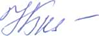 «01» сентября 2017 г.                                    Н.Б. Никитина______________Протокол № 1                                                 Приказ №                                                                                                    «01» сентября 2017 г.РАБОЧАЯ ПРОГРАММАлогопедической группы для детей с ОНР на 2017 – 2018 уч. годРазработали воспитатели:                                                                    Климёнова Л.Э.                                                                   Салынина О.В.СМОЛЕНСКСодержание1. ЦЕЛЕВОЙ РАЗДЕЛ	                                                                                   1.1. Пояснительная записка                                                                            Цели и задачи Программы                                                                      1.3. Планируемые результаты	2. СОДЕРЖАТЕЛЬНЫЙ РАЗДЕЛ                                                                2.1.Содержание  образовательной деятельности в соответствии с направлениями развития ребенка, представленными в пяти образовательных областях                                                                                                           2.2. Возрастные особенности детей                                                             2.3.  Комплексно-тематическое планирование                                     ОРГАНИЗАЦИОННЫЙ РАЗДЕЛ                                                       3.1. Мониторинг                                                                                          3.2. Оздоровительно-закаливающие процедуры                                       3.3 Предметно- пространственная образовательная среда                     3.4. Взаимодействие педагогического коллектива с семьями дошкольников.                                                                                            МЕТОДИЧЕСКОЕ ОБЕСПЕЧЕНИЕ                                                1. ЦЕЛЕВОЙ РАЗДЕЛ1.1. Пояснительная запискаОсновным направлением работы детского сада является организация единого коррекционно-развивающего пространства. В ДОУ функционирует целостная система, создающая оптимальные психолого-педагогические условия для обеспечения равных стартовых возможностей при поступлении детей в школу. Разный уровень развития наших воспитанников побуждает педагогический коллектив к разработке учебных программ, внедрение которых значительно ускорит процесс овладения знаниями и улучшит адаптацию ребенка в обществе. Адаптированная образовательная программа (далее Программа) носит коррекционно-развивающий характер. Программа разработана в соответствии с введением в действие ФГОС ДО, и на основе ООП детского сада №57 ОАО «РЖД». Данная Программа предназначена для обучения и воспитания детей 6 -7 лет с общим недоразвитием речи ІІІ уровня с учетом особенностей их психофизического развития, индивидуальных возможностей. Общее недоразвитие речи (далее ОНР) у детей с нормальным слухом и сохранным интеллектом представляет собой системное нарушение речевой деятельности, сложные речевые расстройства, при которых у детей нарушено формирование всех компонентов речевой системы, касающихся и звуковой, и смысловой сторон. Реализуемая программа строится на принципе личностно–развивающего и гуманистического характера взаимодействия взрослого с детьми. Рабочая образовательная программа для детей логопедической подготовительной к школе группы Детского сада № 57 ОАО «РЖД» (далее Организации) разработана в соответствии с  - Федеральным законом от 29.12.2012г. №273-ФЗ «Об образовании в Российской Федерации»- «Санитарно-эпидемиологическими требованиями к устройству, содержанию и организации режима работы дошкольных  образовательных организаций» СанПиН 2.4.1.3049-13, утвержденным Поставновлением Главного государственного санитарного врача Российской Федерации от 23. мая 2013г. № 28564  - Порядком организации и осуществления образовательной деятельности по основным общеобразовательным программам - образовательным программам дошкольного образования (утв. Приказом Министерства образования и науки РФ от 30.08.2013г. №1014)       - Федеральными государственными образовательными стандартами дошкольного образования (утв. Приказом Министерства  образования и науки РФ от 17.10.2013г. № 1155)  - «Программой логопедической работы по преодолению общего недоразвития речи у детей» Т. Б. Филичевой, Г.В. Чиркиной, Т.В. Тумановой.Вариативная часть отражает работу по ранней профориентации, поликультурному и экологическому воспитанию детей. Выбор данного направления для части, формируемой участниками образовательного процесса, соответствует потребностям и интересам детей, а также возможностям педагогического коллектива. Нормативный срок освоения программы: 1 год.Цели и задачи ПрограммыЦелью Программы является проектирование социальных ситуаций развития ребенка и развивающей предметно-пространственной среды, обеспечивающих позитивную социализацию, мотивацию и поддержку индивидуальности детей через общение, игру, познавательно-исследовательскую деятельность и другие формы активности. Программа, в соответствии с Федеральным законом «Об образовании в Российской Федерации», содействует взаимопониманию и сотрудничеству между людьми, учитывает разнообразие мировоззренческих подходов, способствует реализации права детей дошкольного возраста на свободный выбор мнений и убеждений, обеспечивает развитие способностей каждого ребенка, формирование и развитие личности ребенка в соответствии с принятыми в семье и обществе духовно-нравственными и социокультурными ценностями в целях интеллектуального, духовно-нравственного, творческого и физического развития человека, удовлетворения его образовательных потребностей и интересов. Цели Программы достигаются через решение следующих задач:– охрана и укрепление физического и психического здоровья детей, в том числе их эмоционального благополучия;– обеспечение равных возможностей для полноценного развития каждого ребенка в период дошкольного детства независимо от места проживания, пола, нации, языка, социального статуса;– создание благоприятных условий развития детей в соответствии с их возрастными и индивидуальными особенностями, развитие способностей и творческого потенциала каждого ребенка как субъекта отношений с другими детьми, взрослыми и миром;– объединение обучения и воспитания в целостный образовательный процесс на основе духовно-нравственных и социокультурных ценностей, принятых в обществе правил и норм поведения в интересах человека, семьи, общества;– формирование общей культуры личности детей, развитие их социальных, нравственных, эстетических, интеллектуальных, физических качеств, инициативности, самостоятельности и ответственности ребенка, формирование предпосылок учебной деятельности;– формирование социокультурной среды, соответствующей возрастным и индивидуальным особенностям детей;– обеспечение психолого-педагогической поддержки семьи и повышение компетентности родителей (законных представителей) в вопросах развития и образования, охраны и укрепления здоровья детей;– обеспечение преемственности целей, задач и содержания дошкольного общего и начального общего образования.Задачи коррекционного обученияУстранение дефектов звукопроизношения (воспитание артикуляционных навыков, звукопроизношения, слоговой структуры) и развитие фонематического слуха (способность осуществлять операции различения и узнавания фонем, составляющих звуковую оболочку слова).Развивать навыки звукового анализа (специальные умственные действия по дифференциации фонем и установлению звуковой структуры слова)Совершенствовать лексико-грамматический строй речи воспитанников с ОНР.Развивать связную речь и коммуникативные навыки дошкольников. Успешность коррекционно-развивающей деятельности обеспечивается реализацией следующих принципов:               1. Принцип развивающего образования (формирование «зоны ближайшего развития»);            2. Принципы научной обоснованности и практической применимости (соответствует основным положениям возрастной психологии и дошкольной педагогики) .            3. Принцип интеграции образовательных областей в соответствии с возрастными возможностями и особенностями воспитанников            4. Принцип коррекции и компенсации, позволяющий определить педагогические  технологии            5. Деятельностный принцип, определяющий ведущую деятельность, стимулирующую психическое и личностное развитие ребенка с ОВЗ.            6. Принцип социального взаимодействия всех участников образовательного процесса на   гуманистической основе            7. Принцип партнерского взаимодействия с семьей            8. Принцип культуросообразности. Учитывает национальные ценности и традиции в образовании.            Перечисленные принципы позволяют наметить стратегию и направления коррекционно-развивающей деятельности и прогнозировать степень ее успешности в работе с детьми с общим недоразвитием речи III уровня. При участии взрослых, которые организуют, контролируют и оценивают поведение и деятельность ребенка, происходит включение ребенка в процессы познания и общения, в различные виды деятельности, включая игру и начальные формы труда. Взрослые, родители, педагоги во многом определяют своеобразие и сложность развития дошкольника, поскольку они включают ребенка в разные сферы жизнедеятельности, корректируя процесс его развития.1.3. Планируемые результатыВ соответствии с ФГОС ДОспецифика дошкольного детства и системные особенности дошкольного образования делают неправомерными требования от ребенка дошкольного возраста конкретных образовательных достижений. Поэтому результаты освоения Программы представлены в виде целевых ориентиров дошкольного образования и представляют собой возрастные характеристики возможных достижений ребенка к концу дошкольного образования. Реализация образовательных целей и задач Программы направлена на достижение целевых ориентиров дошкольного образования, которые описаны как основные характеристики развития ребенка. Основные характеристики развития ребенка представлены в виде изложения возможных достижений воспитанников на разных возрастных этапах дошкольного детства. В соответствии с периодизацией психического развития ребенка, принятой в культурно-исторической психологии, дошкольное детство подразделяется на три возраста детства: младенческий (первое и второе полугодия жизни), ранний (от 1 года до 3 лет) и дошкольный возраст (от 3 до 7 лет). Целевые ориентиры на этапе завершения освоения ПрограммыК семи годам: - ребенок овладевает основными культурными способами деятельности, проявляет инициативу и самостоятельность в игре, общении, конструировании и других видах детской активности. Способен выбирать себе род занятий, участников по совместной деятельности; - ребенок положительно относится к миру, другим людям и самому себе, обладает чувством собственного достоинства. Активно взаимодействует со сверстниками и взрослыми, участвует в совместных играх. Способен договариваться, учитывать интересы и чувства других, сопереживать неудачам и радоваться успехам других, адекватно проявляет свои чувства, в том числе чувство веры в себя, старается разрешать конфликты; - ребенок обладает воображением, которое реализуется в разных видах деятельности и прежде всего в игре. Ребенок владеет разными формами и видами игры, различает условную и реальную ситуации, следует игровым правилам;  - ребенок достаточно хорошо владеет устной речью, может высказывать свои мысли и желания, использовать речь для выражения своих мыслей, чувств и желаний, построения речевого высказывания в ситуации общения, может выделять звуки в словах, у ребенка складываются предпосылки грамотности; - у ребенка развита крупная и мелкая моторика. Он подвижен, вынослив, владеет основными произвольными движениями, может контролировать свои движения и управлять ими;  - ребенок способен к волевым усилиям, может следовать социальным нормам поведения и правилам в разных видах деятельности, во взаимоотношениях с взрослыми и сверстниками, может соблюдать правила безопасного поведения и личной гигиены;  - ребенок проявляет любознательность, задает вопросы взрослым и сверстникам, интересуется причинно-следственными связями, пытается самостоятельно придумывать объяснения явлениям природы и поступкам людей. Склонен наблюдать, экспериментировать, строить смысловую картину окружающей реальности, обладает начальными знаниями о себе, о природном и социальном мире, в котором он живет. Знаком с произведениями детской литературы, обладает элементарными представлениями из области живой природы, естествознания, математики, истории и т.п. Способен к принятию собственных решений, опираясь на свои знания и умения в различных видах деятельности.Степень реального развития этих характеристик и способности ребенка их проявлять к моменту перехода на следующий уровень образования могут существенно варьировать у разных детей в силу различий в условиях жизни и индивидуальных особенностей развития конкретного ребенка.Программа строится на основе общих закономерностей развития личности детей дошкольного возраста с учетом сенситивных периодов в развитии.Дети с различными недостатками в физическом и/или психическом развитии могут иметь качественно неоднородные уровни речевого, познавательного и социального развития личности. Поэтому целевые ориентиры основной образовательной программы Организации, реализуемой с участием детей с ограниченными возможностями здоровья (далее - ОВЗ), должны учитывать не только возраст ребенка, но и уровень развития его личности, степень выраженности различных нарушений, а также индивидуально-типологические особенности развития ребенка.2. СОДЕРЖАТЕЛЬНЫЙ РАЗДЕЛ2.1.Содержание  образовательной деятельности в соответствии с направлениями развития ребенка, представленными в пяти образовательных областях.Содержание психолого-педагогической работы ориентировано на разностороннее развитие дошкольников с учетом их возрастных и индивидуальных особенностей по основным направлениям развития и образования детей: социально-коммуникативное развитие, познавательное развитие, речевое развитие, художественно-эстетическое развитие, физическое развитие. При организации образовательного процесса учитываются принципы интеграции образовательных областей: социально-коммуникативное развитие, познавательное развитие, речевое развитие, художественно-эстетическое развитие, физическое развитие. Для получения качественного образования детьми с ОВЗ в рамках реализации Программы создаются необходимые условия для:  - диагностики и коррекции нарушений развития и социальной их адаптации;-  оказания ранней коррекционной помощи на основе специальных психолого-педагогических подходов и наиболее подходящих для воспитанников методов, способов общения и условий, в максимальной степени способствующих получению дошкольного образования, а также социальному развитию этих детей, в том числе посредством организации инклюзивного образования детей с ОВЗ. обеспечивая отсутствие давления предметного обучения. При отборе программного материала учитывается структура дефекта речи детей с ОНР. На подгрупповых занятиях изучаются те звуки, которые правильно произносятся всеми детьми или уже скоррегированные на индивидуальных занятиях звуки. После уточнения, расширения и обогащения словарного запаса и отработки грамматических категорий проводится работа по развитию связной речи – на базе пройденного речевого материала.Образовательная область«СОЦИАЛЬНО-КОММУНИКАТИВНОЕРАЗВИТИЕ»Содержание образовательной работы с детьми направлено на присвоение норм и ценностей, принятых в обществе, включая моральные и нравственные ценности:- воспитывать любовь и уважение к малой Родине, к родной природе, к отечественным традициям и праздникам и представление о социокультурных ценностях нашего народа; - воспитывать уважение и интерес к различным культурам, обращать внимание на отличие и сходство их ценностей;-  уважать права и достоинства других людей, родителей, пожилых, инвалидов;- формировать представление о добре и зле, способствовать гуманистической направленности поведения;-  знакомить детей с поступками людей, защищающих и отстаивающих ценности жизни, семьи, отношений товарищества, любви и верности, созидания и труда;- вызывать чувство сострадания  к тем, кто попал в сложную жизненную ситуацию, нуждается в помощи, испытывает боль, тревогу, страх, огорчение, обиду, терпит нужду и лишения;- расширять представления о своем родном крае, столице своей Родины, ее  символикой; -  формировать позицию гражданина своей страны;  - создавать условия для принятия конструктивного разрешения конфликтных ситуаций; - формировать оценку нравственных понятий с целью педагогического воздействия художественного слова на детей, получения первичных ценностных представлений о понятиях;- совершенствовать свои  эмоционально-положительные проявления в сюжетно-ролевых играх;- закреплять умение действовать по правилам игры, соблюдая ролевые взаимодействия и взаимоотношения;- поощрять участие  в сюжетно-ролевых играх, отражая замысел игры, эмоциональные и ситуативно-деловые отношения между сказочными персонажами и героями; отражать социальные взаимоотношение между людьми в соответствии с их профессиональной деятельностью.  Развитие общения и взаимодействия  ребенка с  взрослыми и сверстниками: - обеспечивать взаимодействие с детьми, способствующее их эмоциональному благополучию;- создавать общую атмосферу доброжелательности, принятия каждого, доверия, эмоционального комфорта, тепла и понимания; - стремиться к установлению доверительных отношений с детьми, учитывать возможности ребенка, не допуская  ощущения своей несостоятельности: приходить на помощь при затруднениях, не навязывать сложных и непонятных действий, при взаимодействии находиться на уровне глаз ребенка, стараться минимально ограничивать его свободу, поощрение и поддержку использовать чаще, чем порицание и запрещение;- закладывать групповые традиции, позволяющие учитывать настроения и пожелания детей при планировании жизни группы в течение дня;- создавать условия для общения со  старшими и младшими детьми и людьми пожилого возраста;  - содействовать становлению социально-ценностных взаимоотношений, доброжелательных и равноправных отношений между сверстниками;-  обеспечивать одинаковое отношение ко всем участникам совместной игры, общения; - удовлетворять потребности каждого ребенка во внешних проявлениях, симпатии к нему лично;- предотвращать негативное поведение, обеспечивающее каждому ребенку физическую безопасность со стороны сверстников;- знакомить с нормативными способами разрешения конфликтов; - формировать представления о положительных и отрицательных действиях детей и взрослых и отношения к ним.Становление самостоятельности, целенаправленности и саморегуляции собственных действий:- совершенствовать самостоятельность в организации досуговой деятельности;- формировать умение выбора правильного решения,  обосновывая свои действия (свой выбор) путем установления причинно-следственной зависимости между событиями и природными явлениями. Формирование основ безопасности в быту, социуме,  природе.- прививать знания основ безопасности;- формировать чувство осторожности, развивать умения соблюдать осторожность при   работе с острыми предметами; оберегать глаза от травм во время игр и занятий;-  объяснять важность хорошего освещения для сохранения зрения;- приучать к соблюдению осторожности при встрече с незнакомыми животными; -предупреждать об опасности приема лекарственных препаратов, и свойствах ядовитых растений, игр с огнем, аэрозольными баллончиками;- обогащать представления детей об опасных для человека и окружающего мира природы ситуациях и знакомить со способами поведения в них;- добиваться выполнения правил дорожного движения.Социализация, развитие общения, нравственное воспитаниеВоспитывать дружеские взаимоотношения между детьми; привычку сообща играть, трудиться, заниматься; стремление радовать старших хорошими поступками; умение самостоятельно находить общие интересные занятия.Воспитывать уважительное отношение к окружающим.Учить заботиться о младших, помогать им, защищать тех, кто слабее. Формировать такие качества, как сочувствие, отзывчивость.Воспитывать скромность, умение проявлять заботу об окружающих, с благодарностью относиться к помощи и знакам внимания.Формировать умение оценивать свои поступки и поступки сверстников. Развивать стремление детей выражать свое отношение к окружающему, самостоятельно находить для этого различные речевые средства. Расширять представления о правилах поведения в общественных местах; об обязанностях в группе детского сада, дома. Обогащать словарь детей вежливыми словами (здравствуйте, до свидания, пожалуйста, извините, спасибо и т. д.). Побуждать к использованию в речи фольклора (пословицы, поговорки, потешки и др.). Показать значение родного языка в формировании основ нравственности.Ребенок в семье и сообществеОбраз Я. Расширять представления ребенка об изменении позиции в связи с взрослением (ответственность за младших, уважение и помощь старшим, в том числе пожилым людям и т. д.). Через символические и образные средства углублять представления ребенка о себе в прошлом, настоящем и будущем. Расширять традиционные гендерные представления. Воспитывать уважительное отношение к сверстникам своего и противоположного пола. Семья. Углублять представления ребенка о семье и ее истории. Учить создавать простейшее генеалогическое древо с опорой на историю семьи. Углублять представления о том, где работают родители, как важен для общества труд железнодорожников. Поощрять посильное участие детей в подготовке различных семейных праздников. Приучать к выполнению постоянных обязанностей по дому. Детский сад. Продолжать формировать интерес к ближайшей окружающей среде: к детскому саду, дому, где живут дети, участку детского сада и др. Обращать внимание на своеобразие оформления разных помещений.Развивать умение замечать изменения в оформлении помещений, учить объяснять причины таких изменений; высказывать свое мнение по поводу замеченных перемен, вносить свои предложения о возможных вариантах оформления. Подводить детей к оценке окружающей среды.Вызывать стремление поддерживать чистоту и порядок в группе, украшать ее произведениями искусства, рисунками. Привлекать к оформлению групповой комнаты, зала к праздникам. Побуждать использовать созданные детьми изделия, рисунки, аппликации (птички, бабочки, снежинки, веточки с листьями и т. п.). Расширять представления ребенка о себе как о члене коллектива, формировать активную жизненную позицию через участие в совместной проектной деятельности, взаимодействие с детьми других возрастных групп, посильное участие в жизни дошкольного учреждения. Приобщать к мероприятиям, которые проводятся в детском саду, в том числе и совместно с родителями (спектакли, спортивные праздники и развлечения, подготовка выставок детских работ).Самообслуживание, самостоятельность,трудовое воспитание Культурно-гигиенические навыки. Формировать у детей привычку следить за чистотой тела, опрятностью одежды, прически; самостоятельно чистить зубы, умываться, по мере необходимости мыть руки.следить за чистотой ногтей; при кашле и чихании закрывать рот и нос платком.Закреплять умение замечать и самостоятельно устранять непорядок в своем внешнем виде.Совершенствовать культуру еды: умение правильно пользоваться столовыми приборами (вилкой, ножом); есть аккуратно, бесшумно, сохраняя правильную осанку за столом; обращаться с просьбой, благодарить.Самообслуживание. Закреплять умение быстро, аккуратно одеваться и раздеваться, соблюдать порядок в своем шкафу (раскладывать одежду в определенные места), опрятно заправлять постель.Воспитывать умение самостоятельно и своевременно готовить материалы и пособия к занятию, учить самостоятельно раскладывать подготовленные воспитателем материалы для занятий, убирать их, мыть кисточки, розетки для красок, палитру, протирать столы. Общественно-полезный труд. Воспитывать у детей положительное отношение к труду, желание выполнять посильные трудовые поручения. Разъяснять детям значимость их труда.Воспитывать желание участвовать в совместной трудовой деятельности. Формировать необходимые умения и навыки в разных видах труда. Воспитывать самостоятельность и ответственность, умение доводить начатое дело до конца. Развивать творчество и инициативу при выполнении различных видов труда. Знакомить детей с наиболее экономными приемами работы. Воспитывать культуру трудовой деятельности, бережное отношение к материалам и инструментам. Учить оценивать результат своей работы (с помощью взрослого).Воспитывать дружеские взаимоотношения между детьми; привычку играть, трудиться, заниматься сообща. Развивать желание помогать друг другу. Формировать у детей предпосылки (элементы) учебной деятельности. Продолжать развивать внимание, умение понимать поставленную задачу (что нужно делать), способы ее достижения (как делать); воспитывать усидчивость; учить проявлять настойчивость, целеустремленность в достижении конечного результата.Продолжать учить детей помогать взрослым поддерживать порядок в группе: протирать игрушки, строительный материал и т. п.Формировать умение наводить порядок на участке детского сада (подметать и очищать дорожки от мусора, зимой — от снега, поливать песок в песочнице и пр.). Приучать добросовестно выполнять обязанности дежурных по столовой: сервировать стол, приводить его в порядок после еды.Труд в природе. Поощрять желание выполнять различные поручения, связанные с уходом за животными и растениями в уголке природы; обязанности дежурного в уголке природы (поливать комнатные растения, рыхлить почву и т. д.).Привлекать детей к помощи взрослым и посильному труду в природе: осенью — к уборке овощей на огороде, сбору семян, пересаживанию цветущих растений из грунта в уголок природы; зимой — к сгребанию снега к стволам деревьев и кустарникам, выращиванию зеленого корма для птиц и животных (обитателей уголка природы), посадке корнеплодов, к созданию фигур и построек из снега; весной — к посеву семян овощей, цветов, высадке рассады; летом — к рыхлению почвы, поливке грядок и клумб.Уважение к труду взрослых. Расширять представления детей о труде взрослых, результатах труда, его общественной значимости. Формировать бережное отношение к тому, что сделано руками человека. Прививать детям чувство благодарности к людям за их труд. Формирование основ безопасностиБезопасное поведение в природе.Формировать основы экологической культуры и безопасного поведения в природе.Формировать понятия о том, что в природе все взаимосвязано, что человек не должен нарушать эту взаимосвязь, чтобы не навредить животному и растительному миру. Знакомить с явлениями неживой природы (гроза, гром, молния, радуга), с правилами поведения при грозе.Знакомить детей с правилами оказания первой помощи при ушибах и укусах насекомых.Безопасность на дорогах. Уточнять знания детей об элементах дороги (проезжая часть, пешеходный переход, тротуар), о движении транспорта, о работе светофора. Безопасность на железной дороге. Уточнять знания детей об элементах дороги (железнодорожная ветка, рельсы, перекидной мост, пешеходный переход, перрон, шлагбаум), о движении железнодорожного транспорта, о работе светофора.Знакомить с названиями ближайших к детскому саду улиц и улиц, накоторых живут дети. Знакомить с правилами дорожного движения, правилами передвижения пешеходов и велосипедистов.Продолжать знакомить с дорожными знаками: «Дети», «Остановка трамвая», «Остановка автобуса», «Пешеходный переход», «Пункт первой медицинской помощи», «Пункт питания», «Место стоянки», «Въезд запрещен», «Дорожные работы», «Велосипедная дорожка».Безопасность собственной жизнедеятельности. Закреплять основы безопасности жизнедеятельности человека.Продолжать знакомить с правилами безопасного поведения во время игр в разное время года (купание в водоемах, катание на велосипеде, на санках, коньках, лыжах и др.).Расширять знания об источниках опасности в быту (электроприборы, газовая плита, утюг и др.). Закреплять навыки безопасного пользования бытовыми предметами.Уточнять знания детей о работе пожарных, о причинах пожаров, об элементарных правилах поведения во время пожара. Знакомить с работой службы спасения — МЧС. Закреплять знания о том, что в случае необходимости взрослые звонят по телефонам «01», «02», «03». Формировать умение обращаться за помощью к взрослым. Учить называть свое имя, фамилию, возраст, домашний адрес, телефон. Образовательная область«ПОЗНАВАТЕЛЬНОЕ РАЗВИТИЕ»Познавательное развитие предполагает развитие интересов детей, любознательности и познавательной мотивации; формирование познавательных действий, становление сознания; развитие воображения и творческой активности; формирование первичных представлений о себе, других людях, объектах окружающего мира, о свойствах и отношениях объектов окружающего мира (форме, цвете, размере, материале, звучании, ритме, темпе, количестве, числе, части и целом, пространстве и времени, движении и покое, причинах и следствиях и др.), о малой родине и Отечестве, представлений о социокультурных ценностях нашего народа, об отечественных традициях и праздниках, о планете Земля как общем доме людей, об особенностях ее природы, многообразии стран и народов мира»Основные цели и задачи Формирование элементарных математических представлений. Формирование элементарных математических представлений, первичных представлений об основных свойствах и отношениях объектов окружающего мира: форме, цвете, размере, количестве, числе, части и целом, пространстве и времени.Развитие познавательно-исследовательской деятельности. Развитие познавательных интересов детей, расширение опыта ориентировки в окружающем, сенсорное развитие, развитие любознательности и познавательной мотивации; формирование познавательных действий, становление сознания; развитие воображения и творческой активности; формирование первичных представлений об объектах окружающего мира, о свойствах и отношениях объектов окружающего мира (форме, цвете, размере, материале, звучании, ритме, темпе, причинах и следствиях и др.). Развитие восприятия, внимания, памяти, наблюдательности, способности анализировать, сравнивать, выделять характерные, существенные признаки предметов и явлений окружающего мира; умения устанавливать простейшие связи между предметами и явлениями, делать простейшие обобщения.Ознакомление с предметным окружением.Ознакомление с предметным миром (название, функция, назначение, свойства и качества предмета); восприятие предмета как творения человеческой мысли и результата труда. Формирование первичных представлений о многообразии предметного окружения; о том, что человек создает предметное окружение, изменяет и совершенствует его для себя и других людей, делая жизнь более удобной и комфортной. Развитие умения устанавливать причинно-следственные связи между миром предметов и природным миром.Ознакомление с социальным миром.Ознакомление с окружающим социальным миром, расширение кругозора детей, формирование целостной картины мира. Формирование первичных представлений о малой родине и Отечестве, представлений о социокультурных ценностях нашего народа, об отечественных традициях и праздниках. Формирование гражданской принадлежности; воспитание любви к Родине, гордости за ее достижения, патриотических чувств. Формирование элементарных представлений о планете Земля как общем доме людей, о многообразии стран и народов мира. Ознакомление с миром природы. Ознакомление с природой и природными явлениями. Развитие умения устанавливать причинно-следственные связи между природными явлениями. Формирование первичных представлений о природном многообразии планеты Земля. Формирование элементарных экологических представлений. Формирование понимания того, что человек — часть природы, что он должен беречь, охранять и защищать ее, что в природе все взаимосвязано, что жизнь человека на Земле во многом зависит от окружающей среды. Воспитание умения правильно вести себя в природе. Воспитание любви к природе, желания беречь ее.Формирование элементарных математических представленийКоличество и счет. Учить создавать множества (группы предметов) из разных по качеству элементов (предметов разного цвета, размера, формы, назначения; звуков, движений); разбивать множества на части и воссоединять их; устанавливать отношения между целым множеством и каждой его частью, понимать, что множество больше части, а часть меньше целого множества; сравнивать разные части множества на основе счета и соотнесения элементов (предметов) один к одному; определять большую (меньшую) часть множества или их равенство. Учить считать до 10; последовательно знакомить с образованием каждого числа в пределах от 5 до 10 (на наглядной основе).Сравнивать рядом стоящие числа в пределах 10 на основе сравнения конкретных множеств; получать равенство из неравенства (неравенство из равенства), добавляя к меньшему количеству один предмет или убирая из большего количества один предмет («7 меньше 8, если к 7 добавить один предмет, будет 8, поровну», «8 больше 7; если из 8 предметов убрать один, то станет по 7, поровну»).Формировать умение понимать отношения рядом стоящих чисел (5 < 6 на 1, 6 > 5 на 1). Отсчитывать предметы из большого количества по образцу и заданному числу (в пределах 10).Совершенствовать умение считать в прямом и обратном порядке (в пределах 10). Считать предметы на ощупь, считать и воспроизводить количество звуков, движений по образцу и заданному числу (в пределах 10).Познакомить с цифрами от 0 до 9.Познакомить с порядковым счетом в пределах 10, учить различать вопросы «Сколько?», «Который?» («Какой?») и правильно отвечать на них.Продолжать формировать представление о равенстве: определять равное количество в группах, состоящих из разных предметов; правильно обобщать числовые значения на основе счета и сравнения групп (здесь 5 петушков, 5 матрешек, 5 машин — всех игрушек поровну — по 5).Упражнять детей в понимании того, что число не зависит от величины предметов, расстояния между предметами, формы, их расположения, а также направления счета (справа налево, слева направо, с любого предмета).Познакомить с количественным составом числа из единиц в пределах 5 на конкретном материале: 5 — это один, еще один, еще один, еще один и еще один.Величина. Учить устанавливать размерные отношения между 5–10 предметами разной длины (высоты, ширины) или толщины: систематизировать предметы, располагая их в возрастающем (убывающем) порядке по величине; отражать в речи порядок расположения предметов и соотношение между ними по размеру: «Розовая лента — самая широкая, фиолетовая — немного уже, красная — еще уже, но она шире желтой, а зеленая уже желтой и всех остальных лент» и т. д.Сравнивать два предмета по величине (длине, ширине, высоте) опосредованно — с помощью третьего (условной меры), равного одному из сравниваемых предметов. Развивать глазомер, умение находить предметы длиннее (короче), выше (ниже), шире (уже), толще (тоньше) образца и равные ему.Формировать понятие о том, что предмет (лист бумаги, лента, круг, квадрат и др.) можно разделить на несколько равных частей (на две, четыре).Учить называть части, полученные от деления, сравнивать целое и части, понимать, что целый предмет больше каждой своей части, а часть меньше целого.Форма. Познакомить детей с овалом на основе сравнения его с кругом и прямоугольником.Дать представление о четырехугольнике: подвести к пониманию того, что квадрат и прямоугольник являются разновидностями четырехугольника.Развивать у детей геометрическую зоркость: умение анализировать и сравнивать предметы по форме, находить в ближайшем окружении предметы одинаковой и разной формы: книги, картина, одеяла, крышки столов — прямоугольные, поднос и блюдо — овальные, тарелки — круглые и т. д.Развивать представления о том, как из одной формы сделать другую.Ориентировка в пространстве.Совершенствовать умение ориентироваться в окружающем пространстве; понимать смысл пространственных отношений (вверху — внизу, впереди (спереди) — сзади (за), слева — справа, между, рядом с, около); двигаться в заданном направлении, меняя его по сигналу, а также в соответствии со знаками — указателями направления движения (вперед, назад, налево, направо и т. п.); определять свое местонахождение среди окружающих людей и предметов: «Я стою между Олей и Таней, за Мишей, позади (сзади) Кати, перед Наташей, около Юры»; обозначать в речи взаимное расположение предметов: «Справа от куклы сидит заяц, а слева от куклы стоит лошадка, сзади — мишка, а впереди — машина». Учить ориентироваться на листе бумаги (справа — слева, вверху — внизу, в середине, в углу).Ориентировка во времени.Дать детям представление о том, что утро, вечер, день и ночь составляют сутки.Учить на конкретных примерах устанавливать последовательность различных событий: что было раньше (сначала), что позже (потом), определять, какой день сегодня, какой был вчера, какой будет завтра.Развитие познавательно-исследовательской деятельности Познавательно-исследовательская деятельность.Закреплять умение использовать обобщенные способы обследования объектов с помощью специально разработанной системы сенсорных эталонов, перцептивных действий. Побуждать устанавливать функциональные связи и отношения между системами объектов и явлений, применяя различные средства познавательных действий. Способствовать самостоятельному использованию действий экспериментального характера для выявления скрытых свойств. Закреплять умение получать информацию о новом объекте в процессе его исследования. Развивать умение детей действовать в соответствии с предлагаемым алгоритмом. Формировать умение определять алгоритм собственной деятельности; с помощью взрослого составлять модели и использовать их в познавательно-исследовательской деятельности.Сенсорное развитие. Развивать восприятие, умение выделять разнообразные свойства и отношения предметов (цвет, форма, величина, расположение в пространстве и т. п.), включая органы чувств: зрение, слух, осязание, обоняние, вкус.Продолжать знакомить с цветами спектра: красный, оранжевый, желтый, зеленый, голубой, синий, фиолетовый (хроматические) и белый, серый и черный (ахроматические). Учить различать цвета по светлоте и насыщенности, правильно называть их. Показать детям особенности расположения цветовых тонов в спектре. Продолжать знакомить с различными геометрическими фигура-ми, учить использовать в качестве эталонов плоскостные и объемные формы. Формировать умение обследовать предметы разной формы; при обследовании включать движения рук по предмету. Расширять представления о фактуре предметов (гладкий, пушистый, шероховатый и т. п.). Совершенствовать глазомер.Развивать познавательно-исследовательский интерес, показывая занимательные опыты, фокусы, привлекая к простейшим экспериментам.Проектная деятельность. Создавать условия для реализации детьми проектов трех типов: исследовательских, творческих и нормативных. Развивать проектную деятельность исследовательского типа. Организовывать презентации проектов. Формировать у детей представления об авторстве проекта. Создавать условия для реализации проектной деятельности творческого типа. (Творческие проекты в этом возрасте носят индивидуальный характер.)Способствовать развитию проектной деятельности нормативного типа. (Нормативная проектная деятельность — это проектная деятельность, направленная на выработку детьми норм и правил поведения в детском коллективе.)Дидактические игры. Организовывать дидактические игры, объединяя детей в подгруппы по 2–4 человека; учить выполнять правила игры.Развивать в играх память, внимание, воображение, мышление, речь, сенсорные способности детей. Учить сравнивать предметы, подмечать незначительные различия в их признаках (цвет, форма, величина, материал), объединять предметы по общим признакам, составлять из части целое (складные кубики, мозаика, пазлы), определять изменения в расположении предметов (впереди, сзади, направо, налево, под, над, посередине, сбоку).Формировать желание действовать с разнообразными дидактическими играми и игрушками (народными, электронными, компьютерными и др.).Побуждать детей к самостоятельности в игре, вызывая у них эмоциональноположительный отклик на игровое действие.Учить подчиняться правилам в групповых играх. Воспитывать творческую самостоятельность. Формировать такие качества, как дружелюбие, дисциплинированность. Воспитывать культуру честного соперничества в играх-соревнованиях.Ознакомление с предметным окружением Продолжать обогащать представления детей о мире предметов. Объяснять назначение незнакомых предметов. Формировать представление о предметах, облегчающих труд человека в быту (кофемолка, миксер, мясо-рубка и др.), создающих комфорт (бра, картины, ковер и т. п.). Объяснять, что прочность и долговечность зависят от свойств и качеств материала, из которого сделан предмет. Развивать умение самостоятельно определять материалы, из которых изготовлены предметы, характеризовать свойства и качества предметов: структуру и температуру поверхности, твердость – мягкость, хрупкость – прочность, блеск, звонкость.Побуждать сравнивать предметы (по назначению, цвету, форме, материалу), классифицировать их (посуда – фарфоровая, стеклянная, керамическая, пластмассовая). Рассказывать о том, что любая вещь создана трудом многих людей («Откуда пришел стол?», «Как получилась книжка?» и т. п.). Предметы имеют прошлое, настоящее и будущее. Ознакомление с социальным миромОбогащать представления детей о профессиях, о железнодорожных профессиях (машинист, проводник, монтёр пути, сигналист).Расширять представления об учебных заведениях (детский сад, школа, колледж, вуз), сферах человеческой деятельности (наука, искусство, производство, сельское хозяйство). Продолжать знакомить с культурными явлениями (цирк, библиотека, музей и др.), их атрибутами, значением в жизни общества, связанными с ними профессиями, правилами поведения.Продолжать знакомить с деньгами, их функциями (средство для оплаты труда, расчетов при покупках), бюджетом и возможностями семьи.Формировать элементарные представления об истории человечества (Древний мир, Средние века, современное общество) через знакомство с произведениями искусства (живопись, скульптура, мифы и легенды народов мира), реконструкцию образа жизни людей разных времен (одежда, утварь, традиции и др.).Рассказывать детям о профессиях воспитателя, учителя, врача, строителя, работников сельского хозяйства, транспорта, железнодорожного транспорта, торговли, связи др.; о важности и значимости их труда; о том, что для облегчения труда используется разнообразная техника. Рассказывать о личностных и деловых качествах человека-труженика. Знакомить с трудом людей творческих профессий: художников, писателей, композиторов, мастеров народного декоративно-прикладного искусства; с результатами их труда (картинами, книгами, нотами, предметами декоративного искусства).Прививать чувство благодарности к человеку за его труд.Расширять представления о малой Родине. Рассказывать детям о достопримечательностях, культуре, традициях родного края; о замечательных людях, прославивших свой край, о почётных железнодорожниках.Расширять представления детей о родной стране, о государственных праздниках (8 Марта, День защитника Отечества, День Победы, Новый год и т. д.). Воспитывать любовь к Родине. Формировать представления о том, что Российская Федерация (Россия) — огромная, многонациональная страна. Рассказывать детям о том, что Москва — главный город, столица нашей Родины. Познакомить с флагом и гербом России, мелодией гимна.Расширять представления детей о Российской армии. Воспитывать уважение к защитникам отечества. Рассказывать о трудной, но почетной обязанности защищать Родину, охранять ее спокойствие и безопасность; о том, как в годы войн храбро сражались и защищали нашу страну от врагов прадеды, деды, отцы. Приглашать в детский сад военных, ветеранов, ветеранов-железнодорожников из числа близких родственников детей. Рассматривать с детьми картины, репродукции, альбомы с военной тематикой.Ознакомление с миром природыРасширять и уточнять представления детей о природе. Учить наблюдать, развивать любознательность.Закреплять представления о растениях ближайшего окружения: деревьях, кустарниках и травянистых растениях. Познакомить с понятиями «лес», «луг» и «сад».Продолжать знакомить с комнатными растениями.Учить ухаживать за растениями. Рассказать о способах вегетативного размножения растений.Расширять представления о домашних животных, их повадках, зависимости от человека.Учить детей ухаживать за обитателями уголка природы.Расширять представления детей о диких животных: где живут, как добывают пищу и готовятся к зимней спячке (еж зарывается в осенние листья, медведи зимуют в берлоге). Расширять представления о птицах (на примере ласточки, скворца и др.).Дать детям представления о пресмыкающихся (ящерица, черепаха и др.) и насекомых (пчела, комар, муха и др.).Формировать представления о чередовании времен года, частей суток и их некоторых характеристиках.Знакомить детей с многообразием родной природы; с растениями и животными различных климатических зон.Показать, как человек в своей жизни использует воду, песок, глину, камни.Использовать в процессе ознакомления с природой произведения художественной литературы, музыки, народные приметы.Формировать представления о том, что человек — часть природы и что он должен беречь, охранять и защищать ее. Учить укреплять свое здоровье в процессе общения с природой.Учить устанавливать причинно-следственные связи между природными явлениями (сезон — растительность — труд людей). Показать взаимодействие живой и неживой природы.Рассказывать о значении солнца и воздуха в жизни человека, животных и растений.Сезонные наблюденияОсень. Закреплять представления о том, как похолодание и сокращение продолжительности дня изменяют жизнь растений, животных и человека.Знакомить детей с тем, как некоторые животные готовятся к зиме (лягушки, ящерицы, черепахи, ежи, медведи впадают в спячку, зайцы линяют, некоторые птицы (гуси, утки, журавли) улетают в теплые края).Зима.Расширять и обогащать знания детей об особенностях зимней природы (холода, заморозки, снегопады, сильные ветры), особенностях деятельности людей в городе, на селе. Познакомить с таким природным явлением, как туман.Весна. Расширять и обогащать знания детей о весенних изменениях в природе: тает снег, разливаются реки, прилетают птицы, травка и цветы быстрее появляются на солнечной стороне, чем в тени. Наблюдать гнездование птиц (ворон и др.). Лето.Расширять и обогащать представления о влиянии тепла, солнечного света на жизнь людей, животных и растений (природа «расцветает», много ягод, фруктов, овощей; много корма для зверей, птиц и их детенышей).Дать представления о съедобных и несъедобных грибах (съедобные — маслята, опята, лисички и т. п.; несъедобные — мухомор, ложный опенок).Образовательная область«РЕЧЕВОЕ РАЗВИТИЕ»Речевое развитие включает владение речью как средством общения и культуры; обогащение активного словаря; развитие связной, грамматически правильной диалогической и монологической речи; развитие речевого творчества; развитие звуковой и интонационной культуры речи, фонематического слуха; знакомство с книжной культурой, детской литературой, понимание на слух текстов различных жанров детской литературы; формирование звуковой аналитико-синтетической активности как предпосылки обучения грамоте.Основные цели и задачи Развитие речи. Развитие свободного общения с взрослыми и детьми, овладение конструктивными способами и средствами взаимодействия с окружающими.Развитие всех компонентов устной речи детей: грамматического строя речи, связной речи — диалогической и монологической форм; формирование словаря, воспитание звуковой культуры речи.Практическое овладение воспитанниками нормами речи.Художественная литература. Воспитание интереса и любви к чтению; развитие литературной речи. Воспитание желания и умения слушать художественные произведения, следить за развитием действия.Развитие речиРазвивающая речевая среда. Продолжать развивать речь как средство общения. Расширять представления детей о многообразии окружающего мира. Предлагать для рассматривания изделия народных промыслов, мини-коллекции (открытки, марки, монеты, наборы игрушек, выполненных из определенного материала), иллюстрированные книги (в том числе знакомые сказки с рисунками разных художников), открытки, фотографии с достопримечательностями родного края, Москвы, репродукции картин (в том числе из жизни дореволюционной России).Поощрять попытки ребенка делиться с педагогом и другими детьми разнообразными впечатлениями, уточнять источник полученной информации телепередача, рассказ близкого человека, посещение выставки, детского спектакля и т. д.).В повседневной жизни, в играх подсказывать детям формы выражения вежливости (попросить прощения, извиниться, поблагодарить, сделать комплимент). Учить детей решать спорные вопросы и улаживать конфликты с помощью речи: убеждать, доказывать, объяснять.Формирование словаря.Обогащать речь детей существительными, обозначающими предметы бытового окружения; прилагательными, характеризующими свойства и качества предметов; наречиями, обозначающими взаимоотношения людей, их отношение к труду.Упражнять в подборе существительных к прилагательному (белый — снег, сахар, мел), слов со сходным значением (шалун — озорник — проказник), с противоположным значением (слабый — сильный, пасмурно — солнечно).Помогать детям употреблять в речи слова в точном соответствии со смыслом.Звуковая культура речи. Закреплять правильное, отчетливое произнесение звуков. Учить различать на слух и отчетливо произносить сходные по артикуляции и звучанию согласные звуки: с — з, с — ц, ш — ж, ч — ц, с — ш, ж — з, л — р.Продолжать развивать фонематический слух. Учить определять место звука в слове (начало, середина, конец).Отрабатывать интонационную выразительность речи.Грамматический строй речи. Совершенствовать умение согласовывать слова в предложениях: существительные с числительными (пять груш, трое ребят) и прилагательные с существительными (лягушка — зеленое брюшко). Помогать детям замечать неправильную постановку ударения в слове, ошибку в чередовании согласных, предоставлять возможность самостоятельно ее исправить.Знакомить с разными способами образования слов (сахарница, хлебница; масленка, солонка; воспитатель, учитель, строитель).Упражнять в образовании однокоренных слов (медведь — медведица — медвежонок — медвежья), в том числе глаголов с приставками (забежал — выбежал — перебежал).Помогать детям правильно употреблять существительные множественного числа в именительном и винительном падежах; глаголы в повелительном наклонении; прилагательные и наречия в сравнительной степени; несклоняемые существительные.Учить составлять по образцу простые и сложные предложения. Совершенствовать умение пользоваться прямой и косвенной речью.Связная речь. Развивать умение поддерживать беседу.Совершенствовать диалогическую форму речи. Поощрять попытки высказывать свою точку зрения, согласие или несогласие с ответом товарища. Развивать монологическую форму речи.Учить связно, последовательно и выразительно пересказывать небольшие сказки, рассказы.Учить (по плану и образцу) рассказывать о предмете, содержании сюжетной картины, составлять рассказ по картинкам с последовательно развивающимся действием.Развивать умение составлять рассказы о событиях из личного опыта, придумывать свои концовки к сказкам. Формировать умение составлять небольшие рассказы творческого характера на тему, предложенную воспитателем.Приобщение к художественной литературеПродолжать развивать интерес детей к художественной литературе. Учить внимательно и заинтересованно слушать сказки, рассказы, стихотворения; запоминать считалки, скороговорки, загадки. Прививать интерес к чтению больших произведений (по главам). Способствовать формированию эмоционального отношения к литературным произведениям. Побуждать рассказывать о своем восприятии конкретного поступка литературного персонажа. Помогать детям понять скрытые мотивы поведения героев произведения. Продолжать объяснять (с опорой на прочитанное произведение) доступные детям жанровые особенности сказок, рассказов, стихотворений. Воспитывать чуткость к художественному слову; зачитывать отрывки с наиболее яркими, запоминающимися описаниями, сравнениями, эпитетами. Учить детей вслушиваться в ритм и мелодику поэтического текста. Помогать выразительно, с естественными интонациями читать стихи, участвовать в чтении текста по ролям, в инсценировках.Продолжать знакомить с книгами. Обращать внимание детей на оформление книги, на иллюстрации. Сравнивать иллюстрации разных художников к одному и тому же произведению. Выяснять симпатии и предпочтения детей.Образовательная область«ХУДОЖЕСТВЕННО-ЭСТЕТИЧЕСКОЕ РАЗВИТИЕ»Художественно-эстетическое развитие предполагает развитие предпосылок ценностно-смыслового восприятия и понимания произведений искусства (словесного, музыкального, изобразительного), мира природы; становление эстетического отношения к окружающему миру; формирование элементарных представлений о видах искусства; восприятие музыки, художественной литературы, фольклора; стимулирование сопереживания персонажам художественных произведений; реализацию самостоятельной творческой деятельности детей (изобразительной, конструктивно-модельной, музыкальной и др.).Основные цели и задачи Формирование интереса к эстетической стороне окружающей действительности, эстетического отношения к предметам и явлениям окружающего мира, произведениям искусства; воспитание интереса к художественно-творческой деятельности. Развитие эстетических чувств детей, художественного восприятия, образных представлений, воображения, художественно-творческих способностей.Развитие детского художественного творчества, интереса к самостоятельной творческой деятельности (изобразительной, конструктивно-модельной, музыкальной и др.); удовлетворение потребности детей в самовыражении.Приобщение к искусству. Развитие эмоциональной восприимчивости, эмоционального отклика на литературные и музыкальные произведения, красоту окружающего мира, произведения искусства.Приобщение детей к народному и профессиональному искусству (словесному, музыкальному, изобразительному, театральному, к архитектуре) через ознакомление с лучшими образцами отечественного и мирового искусства; воспитание умения понимать содержание произведений искусства.Формирование элементарных представлений о видах и жанрах искусства, средствах выразительности в различных видах искусства.Изобразительная деятельность. Развитие интереса к различным видам изобразительной деятельности; совершенствование умений в рисовании, лепке, аппликации, прикладном творчестве.Воспитание эмоциональной отзывчивости при восприятии произведений изобразительного искусства.Воспитание желания и умения взаимодействовать со сверстниками при создании коллективных работ.Конструктивно-модельная деятельность. Приобщение к конструированию; развитие интереса к конструктивной деятельности, знакомство с различными видами конструкторов.Воспитание умения работать коллективно, объединять свои поделки в соответствии с общим замыслом, договариваться, кто какую часть работы будет выполнять. Музыкальная деятельность. Приобщение к музыкальному искусству; развитие предпосылок ценностно-смыслового восприятия и понимания музыкального искусства; формирование основ музыкальной культуры, ознакомление с элементарными музыкальными понятиями, жанрами; воспитание эмоциональной отзывчивости при восприятии музыкальных произведений.Развитие музыкальных способностей: поэтического и музыкального слуха, чувства ритма, музыкальной памяти; формирование песенного, музыкального вкуса.Воспитание интереса к музыкально-художественной деятельности, совершенствование умений в этом виде деятельности.Развитие детского музыкально-художественного творчества, реализация самостоятельной творческой деятельности детей; удовлетворение потребности в самовыражении.Приобщение к искусствуПродолжать формировать интерес к музыке, живописи, литературе, народному искусству. Развивать эстетические чувства, эмоции, эстетический вкус, эстетическое восприятие произведений искусства, формировать умение выделять их выразительные средства. Учить соотносить художественный образ и средства выразительности, характеризующие его в разных видах искусства, подбирать материал и пособия для самостоятельной художественной деятельности.Формировать умение выделять, называть, группировать произведения по видам искусства (литература, музыка, изобразительное искусство, архитектура, театр). Продолжать знакомить с жанрами изобразительного и музыкального искусства. Формировать умение выделять и использовать в своей изобразительной, музыкальной, театрализованной деятельности средства выразительности разных видов искусства, называть материалы для разных видов художественной деятельности.Познакомить с произведениями живописи (И. Шишкин, И. Левитан, В. Серов, И. Грабарь, П. Кончаловский и др.) и изображением родной природы в картинах художников. Расширять представления о графике (ее выразительных средствах). Знакомить с творчеством художников-иллюстраторов детских книг (Ю. Васнецов, Е. Рачев, Е. Чарушин, И. Билибин и др.).Продолжать знакомить с архитектурой. Закреплять знания о том, что существуют различные по назначению здания: жилые дома, магазины, театры, кинотеатры и др. Обращать внимание детей на сходства и различия архитектурных сооружений одинакового назначения: форма, пропорции (высота, длина, украшения — декор и т. д.). Подводить дошкольников к пониманию зависимости конструкции здания от его назначения: жилой дом, театр, храм и т. д.Развивать наблюдательность, учить внимательно рассматривать здания, замечать их характерные особенности, разнообразие пропорций, конструкций, украшающих деталей.При чтении литературных произведений, сказок обращать внимание детей на описание сказочных домиков (теремок, рукавичка, избушка на курьих ножках), дворцов.Познакомить с понятиями «народное искусство», «виды и жанры народного искусства». Расширять представления детей о народном искусстве, фольклоре, музыке и художественных промыслах. Формировать у детей бережное отношение к произведениям искусства.Изобразительная деятельностьПродолжать развивать интерес детей к изобразительной деятельности. Обогащать сенсорный опыт, развивая органы восприятия: зрение, слух, обоняние, осязание, вкус; закреплять знания об основных формах предметов и объектов природы.Развивать эстетическое восприятие, учить созерцать красоту окружающего мира. В процессе восприятия предметов и явлений развивать мыслительные операции: анализ, сравнение, уподобление (на что похоже), установление сходства и различия предметов и их частей, выделение общего и единичного, характерных признаков, обобщение. Учить передавать в изображении не только основные свойства предметов (форма, величина, цвет), но и характерные детали, соотношение предметов и их частей по величине, высоте, расположению относительно друг друга.Развивать способность наблюдать, всматриваться (вслушиваться) в явления и объекты природы, замечать их изменения (например, как изменяются форма и цвет медленно плывущих облаков, как постепенно раскрывается утром и закрывается вечером венчик цветка, как изменяется освещение предметов на солнце и в тени).Учить передавать в изображении основные свойства предметов (форма, величина, цвет), характерные детали, соотношение предметов и их частей по величине, высоте, расположению относительно друг друга.Развивать способность наблюдать явления природы, замечать их динамику, форму и цвет медленно плывущих облаков.Совершенствовать изобразительные навыки и умения, формировать художественно-творческие способности.Развивать чувство формы, цвета, пропорций.Продолжать знакомить с народным декоративно-прикладным искусством (Городец, Полхов-Майдан, Гжель), расширять представления о народных игрушках (матрешки — городецкая, богородская; бирюльки). Знакомить детей с национальным декоративно-прикладным искусством (на основе региональных особенностей); с другими видами декоративно-прикладного искусства (фарфоровые и керамические изделия, скульптура малых форм). Развивать декоративное творчество детей (в том числе коллективное). Формировать умение организовывать свое рабочее место, готовить все необходимое для занятий; работать аккуратно, экономно расходовать материалы, сохранять рабочее место в чистоте, по окончании работы приводить его в порядок.Продолжать совершенствовать умение детей рассматривать работы (рисунки, лепку, аппликации), радоваться достигнутому результату, замечать и выделять выразительные решения изображений.Предметное рисование. Продолжать совершенствовать умение передавать в рисунке образы предметов, объектов, персонажей сказок, литературных произведений. Обращать внимание детей на отличия предметов по форме, величине, пропорциям частей; побуждать их передавать эти отличия в рисунках.Учить передавать положение предметов в пространстве на листе бумаги, обращать внимание детей на то, что предметы могут по-разному располагаться на плоскости (стоять, лежать, менять положение: живые существа могут двигаться, менять позы, дерево в ветреный день — наклоняться и т. д.). Учить передавать движения фигур.Способствовать овладению композиционными умениями: учить рас-полагать предмет на листе с учетом его пропорций (если предмет вытянут в высоту, располагать его на листе по вертикали; если он вытянут в ширину, например, не очень высокий, но длинный дом, располагать его по горизонтали). Закреплять способы и приемы рисования различными изобразительными материалами (цветные карандаши, гуашь, акварель, цветные мелки, пастель, сангина, угольный карандаш, фломастеры, разнообразные кисти и т. п). Вырабатывать навыки рисования контура предмета простым карандашом с легким нажимом на него, чтобы при последующем закрашивании изображения не оставалось жестких, грубых линий, пачкающих рисунок.Учить рисовать акварелью в соответствии с ее спецификой (прозрачностью и легкостью цвета, плавностью перехода одного цвета в другой). Учить рисовать кистью разными способами: широкие линии — всем ворсом, тонкие — концом кисти; наносить мазки, прикладывая кисть всем ворсом к бумаге, рисовать концом кисти мелкие пятнышки. Закреплять знания об уже известных цветах, знакомить с новыми цветами (фиолетовый) и оттенками (голубой, розовый, темно-зеленый, сиреневый), развивать чувство цвета. Учить смешивать краски для получения новых цветов и оттенков (при рисовании гуашью) и высветлять цвет, добавляя в краску воду (при рисовании акварелью). При рисовании карандашами учить передавать оттенки цвета, регулируя нажим на карандаш. В карандашном исполнении дети могут, регулируя нажим, передать до трех оттенков цвета.Сюжетное рисование.Учить детей создавать сюжетные композиции на темы окружающей жизни и на темы литературных произведений («Кого встретил Колобок», «Два жадных медвежонка», «Где обедал во-робей?» и др.). Развивать композиционные умения, учить располагать изображения на полосе внизу листа, по всему листу. Обращать внимание детей на соотношение по величине разных предметов в сюжете (дома большие, деревья высокие и низкие; люди меньше домов, но больше растущих на лугу цветов). Учить располагать на рисунке предметы так, чтобы они загораживали друг друга (растущие перед домом деревья и частично его загораживающие и т. п.).Декоративное рисование.Продолжать знакомить детей с изделиями народных промыслов, закреплять и углублять знания о дымковской и филимоновской игрушках и их росписи; предлагать создавать изображения по мотивам народной декоративной росписи, знакомить с ее цветовым строем и элементами композиции, добиваться большего разнообразия используемых элементов. Продолжать знакомить с городецкой росписью, ее цветовым решением, спецификой создания декоративных цветов (как правило, не чистых тонов, а оттенков), учить использовать для украшения оживки. Включать городецкую и  роспись в творческую работу детей, помогать осваивать специфику этих видов росписи. Знакомить с региональным (местным) декоративным искусством. Учить составлять узоры по мотивам городецкой, гжельской росписи: знакомить с характерными элементами (бутоны, цветы, листья, травка, усики, завитки, оживки).Учить создавать узоры на листах в форме народного изделия (поднос, солонка, чашка, розетка и др.). Для развития творчества в декоративной деятельности использовать декоративные ткани. Предоставлять детям бумагу в форме одежды и головных уборов (кокошник, платок, свитер и др.), предметов быта (салфетка, полотенце). Учить ритмично располагать узор. Предлагать расписывать бумажные силуэты и объемные фигуры. Лепка. Продолжать знакомить детей с особенностями лепки из глины, пластилина и пластической массы.Развивать умение лепить с натуры и по представлению знакомые предметы (овощи, фрукты, грибы, посуда, игрушки); передавать их характерные особенности. Продолжать учить лепить посуду из целого куска глины и пластилина ленточным способом. Закреплять умение лепить предметы пластическим, конструктивным и комбинированным способами. Учить сглаживать поверхность формы, делать предметы устойчивыми.Учить передавать в лепке выразительность образа, лепить фигуры человека и животных в движении, объединять небольшие группы предметов в несложные сюжеты (в коллективных композициях): «Курица с цыплятами», «Два жадных медвежонка нашли сыр», «Дети на прогулке» и др.Формировать у детей умения лепить по представлению героев литературных произведений (Медведь и Колобок, Лиса и Зайчик, Машенька и Медведь и т. п.). Развивать творчество, инициативу.Продолжать формировать умение лепить мелкие детали; пользуясь стекой, наносить рисунок чешуек у рыбки, обозначать глаза, шерсть животного, перышки птицы, узор, складки на одежде людей и т. п.Продолжать формировать технические умения и навыки работы с разнообразными материалами для лепки; побуждать использовать дополнительные материалы (косточки, зернышки, бусинки и т. д.).Закреплять навыки аккуратной лепки.Закреплять навык тщательно мыть руки по окончании лепки.Декоративная лепка. Продолжать знакомить детей с особенностями декоративной лепки. Формировать интерес и эстетическое отношение к предметам народного декоративно-прикладного искусства.Учить лепить птиц, животных, людей по типу народных игрушек (дымковской, филимоновской, каргопольской и др.).Формировать умение украшать узорами предметы декоративного искусства. Учить расписывать изделия гуашью, украшать их налепами и углубленным рельефом, использовать стеку.Учить обмакивать пальцы в воду, чтобы сгладить неровности вылепленного изображения, когда это необходимо для передачи образа.Аппликация.Закреплять умение детей создавать изображения (разрезать бумагу на короткие и длинные полоски; вырезать круги из квадратов, овалы из прямоугольников, преобразовывать одни геометрические фигуры в другие: квадрат — в два–четыре треугольника, прямоугольник — в полоски, квадраты или маленькие прямоугольники), создавать из этих фигур изображения разных предметов или декоративные композиции.Учить вырезать одинаковые фигуры или их детали из бумаги, сложенной гармошкой, а симметричные изображения — из бумаги, сложенной пополам (стакан, ваза, цветок и др.). С целью создания выразительного образа учить приему обрывания.Побуждать создавать предметные и сюжетные композиции, дополнять их деталями, обогащающими изображения.Формировать аккуратное и бережное отношение к материалам.Прикладное творчество. Совершенствовать умение работать с бумагой: сгибать лист вчетверо в разных направлениях; работать по готовой выкройке (шапочка, лодочка, домик, кошелек).Закреплять умение создавать из бумаги объемные фигуры: делить квадратный лист на несколько равных частей, сглаживать сгибы, надрезать по сгибам (домик, корзинка, кубик).Закреплять умение детей делать игрушки, сувениры из природного материала (шишки, ветки, ягоды) и других материалов (катушки, проволока в цветной обмотке, пустые коробки и др.), прочно соединяя части.Формировать умение самостоятельно создавать игрушки для сюжетно-ролевых игр (флажки, сумочки, шапочки, салфетки и др.); сувениры для родителей, сотрудников детского сада, елочные украшения.Привлекать детей к изготовлению пособий для занятий и самостоятельной деятельности (коробки, счетный материал), ремонту книг, настольно-печатных игр. Закреплять умение детей экономно и рационально расходовать материалы.Конструктивно-модельная деятельностьПродолжать развивать умение детей устанавливать связь между создаваемыми постройками и тем, что они видят в окружающей жизни; создавать разнообразные постройки и конструкции (дома, спортивное и игровое оборудование и т. п.).Учить выделять основные части и характерные детали конструкций. Поощрять самостоятельность, творчество, инициативу, дружелюбие.Помогать анализировать сделанные воспитателем поделки и постройки; на основе анализа находить конструктивные решения и планировать создание собственной постройки.Знакомить с новыми деталями: разнообразными по форме и величине пластинами, брусками, цилиндрами, конусами и др. Учить заменять одни детали другими.Формировать умение создавать различные по величине и конструкции постройки одного и того же объекта. Учить строить по рисунку, самостоятельно подбирать необходимый строительный материал. Продолжать развивать умение работать коллективно, объединять свои поделки в соответствии с общим замыслом, договариваться, кто какую часть работы будет выполнять. Музыкальная деятельностьПродолжать развивать интерес и любовь к музыке, музыкальную отзывчивость на нее.Формировать музыкальную культуру на основе знакомства с классической, народной и современной музыкой. Продолжать развивать музыкальные способности детей: звуковысотный, ритмический, тембровый, динамический слух. Способствовать дальнейшему развитию навыков пения, движений под музыку, игры и импровизации мелодий на детских музыкальных инструментах; творческой активности детей.Слушание.Учить различать жанры музыкальных произведений (марш, танец, песня). Слушание песенок на железнодорожную тематику.Совершенствовать музыкальную память через узнавание мелодий по отдельным фрагментам произведения (вступление, заключение, музыкальная фраза). Совершенствовать навык различения звуков по высоте в пределах квинты, звучания музыкальных инструментов (клавишно-ударные и струнные: фортепиано, скрипка, виолончель, балалайка).Пение. Формировать певческие навыки, умение петь легким звуком в диапазоне от «ре» первой октавы до «до» второй октавы, брать дыхание перед началом песни, между музыкальными фразами, произносить отчетливо слова, своевременно начинать и заканчивать песню, эмоционально передавать характер мелодии, петь умеренно, громко и тихо. Способствовать развитию навыков сольного пения, с музыкальным сопровождением и без него. Содействовать проявлению самостоятельности и творческому исполнению песен разного характера. Развивать песенный музыкальный вкус.Песенное творчество.Учить импровизировать мелодию на заданный текст. Учить детей сочинять мелодии различного характера: ласковую колыбельную, задорный или бодрый марш, плавный вальс, веселую плясовую.Музыкально-ритмические движения. Развивать чувство ритма, умение передавать через движения характер музыки, ее эмоционально-образное содержание.Учить свободно ориентироваться в пространстве, выполнять простейшие перестроения, самостоятельно переходить от умеренного к быстрому или медленному темпу, менять движения в соответствии с музыкальными фразами. Способствовать формированию навыков исполнения танцевальных движений (поочередное выбрасывание ног вперед в прыжке; приставной шаг с приседанием, с продвижением вперед, кружение; приседание с выставлением ноги вперед). Познакомить с русским хороводом, пляской, а также с танцами других народов.Продолжать развивать навыки инсценирования песен; учить изображать сказочных животных и птиц (лошадка, коза, лиса, медведь, заяц, журавль, ворон и т. д.) в разных игровых ситуациях. Музыкально-игровое и танцевальное творчество.Развивать танцевальное творчество; учить придумывать движения к пляскам, танцам, составлять композицию танца, проявляя самостоятельность в творчестве. Учить самостоятельно придумывать движения, отражающие содержание песни. Побуждать к инсценированию содержания песен, хороводов.Игра на детских музыкальных инструментах. Учить детей исполнять простейшие мелодии на детских музыкальных инструментах; знакомые песенки индивидуально и небольшими группами, соблюдая при этом общую динамику и темп. Развивать творчество детей, побуждать их к активным самостоятельным действиям.Образовательная область«ФИЗИЧЕСКОЕ РАЗВИТИЕ»Физическое развитие включает приобретение опыта в следующих видах деятельности детей: двигательной, в том числе связанной с выполнением упражнений, направленных на развитие таких физических качеств, как координация и гибкость; способствующих правильному формированию опорно-двигательной системы организма, развитию равновесия, координации движения, крупной и мелкой моторики обеих рук, а также с правильным, не наносящим ущерба организму, выполнением основных движений (ходьба, бег, мягкие прыжки, повороты в обе стороны), формирование начальных представлений о некоторых видах спорта, овладение подвижными играми с правилами; становление целенаправленности и саморегуляции в двигательной сфере; становление ценностей здорового образа жизни, овладение его элементарными нормами и правилами (в питании, двигательном режиме, закаливании, при формировании полезных привычек и др.)Основные цели и задачиФормирование начальных представлений о здоровом образе жизни. Формирование у детей начальных представлений о здоровом образе жизни.Физическая культура. Сохранение, укрепление и охрана здоровья детей; повышение умственной и физической работоспособности, предупреждение утомления.Обеспечение гармоничного физического развития, совершенствование умений и навыков в основных видах движений, воспитание красоты, грациозности, выразительности движений, формирование правильной осанки.Формирование потребности в ежедневной двигательной деятельности. Развитие инициативы, самостоятельности и творчества в двигательной активности, способности к самоконтролю, самооценке при выполнении движений. Развитие интереса к участию в подвижных и спортивных играх и физических упражнениях, активности в самостоятельной двигательной деятельности; интереса и любви к спорту.Формирование начальных представлений о здоровом образе жизниРасширять представления об особенностях функционирования и целостности человеческого организма. Акцентировать внимание детей на особенностях их организма и здоровья («Мне нельзя есть апельсины — у меня аллергия», «Мне нужно носить очки»).Расширять представления о составляющих (важных компонентах) здорового образа жизни (правильное питание, движение, сон и солнце, воздух и вода — наши лучшие друзья) и факторах, разрушающих здоровье. Формировать представления о зависимости здоровья человека от правильного питания; умения определять качество продуктов, основываясь на сенсорных ощущениях.Расширять представления о роли гигиены и режима дня для здоровья человека.Формировать представления о правилах ухода за больным (заботиться о нем, не шуметь, выполнять его просьбы и поручения). Воспитывать сочувствие к болеющим. Формировать умение характеризовать свое самочувствие. Знакомить детей с возможностями здорового человека. Формировать у детей потребность в здоровом образе жизни. Прививать интерес к физической культуре и спорту и желание заниматься физкультурой и спортом. Знакомить с доступными сведениями из истории олимпийского движения. Знакомить с основами техники безопасности и правилами поведения в спортивном зале и на спортивной площадке. Физическая культура Продолжать формировать правильную осанку; умение осознанно выполнять движения.Совершенствовать двигательные умения и навыки детей.Развивать быстроту, силу, выносливость, гибкость.Закреплять умение легко ходить и бегать, энергично отталкиваясь от опоры. Учить бегать наперегонки, с преодолением препятствий.Учить лазать по гимнастической стенке, меняя темп.Учить прыгать в длину, в высоту с разбега, правильно разбегаться, отталкиваться и приземляться в зависимости от вида прыжка, прыгать на мягкое покрытие через длинную скакалку, сохранять равновесие при приземлении.Учить сочетать замах с броском при метании, подбрасывать и ловить мяч одной рукой, отбивать его правой и левой рукой на месте и вести при ходьбе.Учить ходить на лыжах скользящим шагом, подниматься на склон, спускаться с горы, кататься на двухколесном велосипеде, кататься на самокате, отталкиваясь одной ногой (правой и левой). Учить ориентироваться в пространстве.Учить элементам спортивных игр, играм с элементами соревнования, играм-эстафетам.Приучать помогать взрослым готовить физкультурный инвентарь к занятиям физическими упражнениями, убирать его на место.Поддерживать интерес детей к различным видам спорта, сообщать им некоторые сведения о событиях спортивной жизни страны.Подвижные игры. Продолжать учить детей самостоятельно организовывать знакомые подвижные игры, проявляя инициативу и творчество. Воспитывать у детей стремление участвовать в играх с элементами соревнования, играх-эстафетах. Учить спортивным играм и упражнениям.2.2. ВОЗРАСТНЫЕ ОСОБЕННОСТИ ДЕТЕЙСедьмой  год жизни ребёнка характеризуется серьёзными изменениями в психическом и физическом развитии ребёнка. К этому возрасту, дети накопили богатый эмпирический материал о явлениях окружающего мира, имеют элементарные представления об окружающей их действительности, выделяют общие свойства предметов и явлений, и устанавливают простейшие зависимости между ними.  У детей седьмого года жизни есть устоявшиеся представления о самом себе и мире вокруг. К этому периоду дети научаются обозначать свои представления о мире по средствам индивидуальной символики в рисунке, игре, речи, пантомимике и других видах символической деятельности. При условии, что у детей в средней группе была  индивидуальная продуктивная деятельность и накоплен богатый эмпирический материал об окружающем мире.                                                                В этом возрасте начинают преобладать высшие формы наглядно-образного мышления, на основе которого ребёнок становится способным к эмпирическим обобщениям.  Развитое наглядно-образное мышление создаёт условия для ориентировки в пространстве, что создаёт предпосылку для дальнейшего освоения окружающего мира.В этом возрасте очень важным моментом  становится общение ребёнка со сверстниками. И именно сверстники дают возможность ребёнку учиться критически, оценивать поведение, действия другого человека. Прежде всего, ребёнок вынужден считаться с другими соучастниками, когда выполняется совместная деятельность, он должен уступать или отстаивать свою точку зрения, доброжелательно и терпеливо  объяснять условия игры или общего задания, если хочет участвовать в той или иной деятельности вместе с соучастниками. В этот период  дети научаются понимать другого через его действия и его знаки, способны услышать и увидеть другого, научаются договариваться в совместной деятельности, вместе могут выстроить единый продукт. Это достигается через совместные, коллективные виды деятельности (общие наблюдения, экскурсии, продуктивные виды деятельности, игру).Опыт совместной деятельности со сверстниками, позволяет ребёнку вычленить для себя взрослого, как объект исследования, как носителя информации, увеличивается интерес к деятельности взрослых, к принятию культурных норм общения. Преобладающей формой общения ребёнка с взрослым становится личностное общение, направленное на достижение взаимопонимания, на выстраивание символически – знаковых способов взаимодействия. Сотворчество и совместная деятельность с взрослым помогают ребёнку понять мир человеческих взаимоотношений,  взаимосвязей, взаимозависимостей.   На основе общения ребёнка с взрослыми, участия в различных видах совместной деятельности (взаимопомощи в быту, в играх, в образовательной деятельности), происходит дальнейшее развитие произвольности поведения, волевых и моральных качеств, иначе говоря, становления личности ребёнка.Старший дошкольный возраст предполагает умение совместно выстраивать единый продукт. Ребёнок  начинает, в момент группового взаимодействия, учитывать интересы группы, встраиваясь в общую деятельность, то есть он научается опроизволивать собственные действия.Произвольность, в свою очередь, связана с волей, с желанием самого ребёнка выполнить то или иное действие, как акт волевого содействия с другими, и учёта интересов ребёнка в процессе совместной деятельности, а не как акт подчинения себя воли другого.  Возникают более сложные мотивы поведения, создаются благоприятные условия для развития воли.  С развитием воли у детей становятся более устойчивыми намерения к действию, деятельность становится более длительной и устойчивой. Ребёнок седьмого года жизни способен к постановке цели, преодолению препятствий, стоящих на пути достижения цели, у него возникает способность к адекватной оценке результатов собственных действий.Главной задачей этого периода развития станет процесс зарождения личности ребёнка, то есть умение учитывать желания и интересы других людей, способность к взаимодействию с другими людьми по средствам культурно устоявшихся способов; умение понимать и принимать смыслы общества.Средством развития сознания детей старшего возраста является – коллективная игра. Сам процесс совместного порождения содержания игрового действия, сопоставления индивидуальных образов, отражающих данное содержание, поиск и нахождение  близкого для всех играющих представления и его совместная реализация – это и есть контекст игры для детей старшего дошкольного возраста. Игра в этом возрасте становится ведущей в психическом развитии ребёнка.  В игровой ситуации развивается воображение, формируется новый уровень обобщения и абстракции, создаются условия волевого запоминания и припоминания, активно развивается речь, особенно диалогическая речь (по поводу удержания образа и совместных действий). Таким образом, в игре ребёнок развивается как личность и развивается его познавательная сфера.  Игровое взаимодействие сопровождается речью, соответствующей и по содержанию, и интонационно взятой роли. Речь, сопровождающая реальные отношения детей, отличается от ролевой речи. Выполняя игровую роль, ребёнок в этом возрасте учится подчинять свои импульсивные действия той задаче, которая диктуется принятой ролью. Воссоздание с помощью предметов-заместителей детских представлений о труде взрослых – это и есть содержание сюжетно-ролевой игры, выстраивание которого позволяет понять элементарный смысл социальных отношений в среде взрослых. В ролевой игре ребёнок, принимая на себя роль, принимает те правила, по которым живёт взрослый и которому он подражает. Впервые ребёнок в этом возрасте осваивает действия по правиламВ этот возрастной период интенсивно у детей развивается оценка и самооценка, которая определяется детьми по успешности выполненного действия. Они постоянно сравнивают результативность собственных действий с успехами соучаствующих в деятельности. Этим обуславливается быстрое развитие игр с правилами.  Это связано с началом произвольности всех психических процессов. .Игры с правилами помогают детям научиться умению соотносить свои действия с действиями группы, то есть научиться произвольному поведению.  Только внутри коллективной игровой  деятельности возможно принятие игрового правила  всеми её участниками, и стремление выполнить  его. Это становится доступным для детей только в старшем дошкольном возрасте. Детям этого возраста становится доступны все виды игр с правилами – и подвижные, и дидактические.Наряду  с игровой деятельностью  продолжают развиваться продуктивные виды деятельности. В совместных, групповых постройках, рисунках дети воплощают свои замыслы, именно эта особенность является развивающей. Они становятся способными перенимать, найденные в ходе совместной деятельности, способы деятельности, способы выразительности, и использовать их в последующей деятельности. Вначале дети легко научаются перенимать способы деятельности у сверстников, а затем у взрослого. Этим обусловлено быстрое развитие выразительных  и изобразительных средств символической творческой деятельности. В процессе развития продуктивных видов деятельности у ребёнка совершенствуется восприятие, внимание, воображение, мышление, расширяются его представления об окружающем мире. Совместная продуктивная деятельность детей способствует их эмоциональному, волевому, речевому развитию.Рисунок детей этой возрастной группы напоминает собой «игру на бумаге». Для того, чтобы ребёнок «играл на бумаге» он должен иметь опыт собственной игровой деятельности. Основным средством развития творческого рисунка является сюжетно-ролевая игра, но эта игра коллективная.Развитые формы образного мышления способствуют развитию речи, более развёрнутыми становятся фразы, они чётко отнесены к предмету разговора. Высказывания детей постепенно приобретают более связный характер. Дети седьмого года жизни способны составлять небольшие рассказы. Они овладевают грамматическим строем речи и пользуются им достаточно свободно, расширяется их словарный запас.На седьмом году жизни дети постепенно научаются овладевать непосредственными эмоциями, возникающими под влиянием конкретной ситуации. Они начинают сдерживать чувства и пользоваться общепринятыми формами их выражения (жестом, взглядом, движением, интонацией голоса).Показателем уровня соответствия старшему дошкольному возрасту является умение  детей совместно выстраивать единый продукт, договариваться в совместной деятельности и самостоятельных играх; видеть и узнавать работу другого ребёнка своей группы.    Характеристика детей старшего дошкольного возраста с ОНР (общим недоразвитием речи) У детей данной группы имеется нарушение устной речи в форме общего недоразвития речи. Нарушение касается всех компонентов языковой системы: фонетики, лексики и грамматики. Звукопроизношение детей не соответствует требованиям возрастной нормы. Кроме того, в речи детей имеются звуки, произносимые смазано, с недостаточной артикуляционной установкой. Нередко наблюдается нечеткая дифференциация мягких и твердых согласных, звонких и глухих. Трудности воспроизведении слоговой структуры касаются в основном слов, сложных для произношения. Без специального побуждения к речи дети малоактивны, в редких случаях являются инициаторами общения, что обуславливает недостаточную коммуникативную направленность речи. Для всех детей группы характерен пониженный уровень развития основных свойств внимания. У ряда детей отмечается недостаточная его устойчивость, трудности включения, распределения и переключения внимания. При относительно сохранной смысловой, логической памяти у детей заметно снижена вербальная память, страдает продуктивность запоминания. Для многих детей характерны недостаточная координация пальцев, кистей рук, нарушения мелкой моторики. Таким образом, нарушение речевой деятельности у детей с ОНР носит многоаспектный характер, требующий выработки единой стратегии, методической и организационной преемственности в решении воспитательно-коррекционных задач.Организация жизни и воспитания детейРежим дня составлен с расчетом на 10,5-часовое пребывание ребенка  в детском саду.                                  Режим дняПеречень основных видов организованной образовательной деятельности(при работе по пятидневной неделе)2.3. Комплексно-тематическое планированиеПредлагаемое в Программе комплексно-тематическое планирование следует рассматривать как примерное. Дошкольное образовательное учреждение для введения регионального и культурного компонента, для учета особенностей своего дошкольного учреждения вправе по своему усмотрению частично или полностью менять темы или названия тем, содержание работы, временной период.3.ОРГАНИЗАЦИОННЫЙ РАЗДЕЛ3.1.Мониторинг.Система оценки результатов освоения ПрограммыВ соответствии с ФГОС ДО, целевые ориентиры не подлежат непосредственной оценке, в том числе в виде педагогической диагностики (мониторинга), и не являются основанием для их формального сравнения с реальными достижениями детей. Они не являются основой объективной оценки соответствия установленным требованиям образовательной деятельности и подготовки детей. Освоение Программы не сопровождается проведением промежуточных аттестаций и итоговой аттестации воспитанников.Как следует из ФГОС ДО, целевые ориентиры не могут служить непосредственным основанием при решении управленческих задач, включая:• аттестацию педагогических кадров;• оценку качества образования;• оценку как итогового, так и промежуточного уровня развития детей, в том числе в рамках мониторинга (в том числе в форме тестирования, с использованием методов, основанных на наблюдении, или иных методов измерения результативности детей);Однако педагог в ходе своей работы должен выстраивать индивидуальную траекторию развития каждого ребенка. Для этого педагогу необходим инструментарий оценки своей работы, который позволит ему оптимальным образом выстраивать взаимодействие с детьми.В представленной системе оценки результатов освоения Программы отражены современные тенденции, связанные с изменением понимания оценки качества дошкольного образования. В первую очередь, речь идет о постепенном смещении акцента с объективного (тестового) подхода в сторону аутентичной оценки. Уходя своими корнями в традиции стандартизированного теста, обследования в рамках объективного подхода были направлены на определение у детей различий (часто недостатков) в ходе решения специальных задач. Эти тесты позволяют сравнить полученные результаты с нормой, предоставляя тем самым информацию о развитии каждого ребенка в сравнении со сверстниками. Поэтому подобные тесты широко используются для выявления детей, которые попадают в группу педагогического риска. Основным недостатком такого подхода является то, что искусственные задания часто весьма далеки от повседневной жизни детей, поэтому они не могут в полной мере отразить реальные возможности дошкольников. Тестовый подход не учитывает особенностей социального окружения детей, и прогнозы, которые строятся на его результатах, весьма условны. В основе аутентичной оценки лежат следующие принципы.Во-первых, она строится в основном на анализе реального поведения ребенка, а не на результате выполнения специальных заданий. Информация фиксируется посредством прямого наблюдения за поведением ребенка. Результаты наблюдения педагог получает в естественной среде (в игровых ситуациях, в ходе режимных моментов, на занятиях), а не в надуманных ситуациях, которые используются в обычных тестах, имеющих слабое отношение к реальной жизни дошкольников.Во-вторых, если тесты проводят специально обученные профессионалы (психологи, медицинские работники и др.), то аутентичные оценки могут давать взрослые, которые проводят с ребенком много времени, хорошо знают его поведение. В этом случае опыт педагога сложно переоценить. В-третьих, аутентичная оценка максимально структурирована.И наконец, если в случае тестовой оценки родители далеко не всегда понимают смысл полученных данных, а потому нередко выражают негативное отношение к тестированию детей, то в случае аутентичной оценки ответы им понятны. Родители могут стать партнерами педагога при поиске ответа на тот или иной вопрос. Педагогическая диагностикаРеализация программы предполагает оценку индивидуального развития детей. Такая оценка производится педагогическим работником в рамках педагогической диагностики (оценки индивидуального развития дошкольников, связанной с оценкой эффективности педагогических действий и лежащей в основе их дальнейшего планирования).Педагогическая диагностика проводится в ходе наблюдений за активностью детей в спонтанной и специально организованной деятельности. Инструментарий для педагогической диагностики — карты наблюдений детского развития (карты оценки уровней педагогических воздействий), позволяющие фиксировать индивидуальную динамику и перспективы развития каждого ребенка в ходе:• коммуникации со сверстниками и взрослыми (как меняются способы установления и поддержания контакта, принятия совместных решений, разрешения конфликтов, лидерства и пр.);• игровой деятельности; • познавательной деятельности (как идет развитие детских способностей, познавательной активности);• проектной деятельности (как идет развитие детской инициативности, ответственности и автономии, как развивается умение планировать и организовывать свою деятельность);• художественной деятельности;• физического развития.Результаты педагогической диагностики могут использоваться исключительно для решения следующих образовательных задач:1) индивидуализации образования (в том числе поддержки ребенка, построения его образовательной траектории или профессиональной коррекции особенностей его развития);2) оптимизации работы с группой детей.3.2. Оздоровительно-закаливающие процедурыОсуществлять оздоровительно-закаливающие процедуры с использованием естественных факторов: воздуха, солнца, воды. В групповых помещениях поддерживать постоянную температуру воздуха (+21-22 °С). Одежда детей в помещении должна быть двухслойной.Во время сна поддерживать в спальне прохладную температуру (+15-16 °С). Осуществлять закаливание детей во время одевания после сна и при переодевании в течение дня.Одним из эффективных закаливающих мероприятий является прогулка с детьми в любую погоду не менее 4 часов (в зимнее время —до температуры -15 °С). В ненастье можно гулять с детьми на крытой веранде, организуя подвижные игры (зайчики скачут на лужайке, мышки убегают от кота в норки и др.).В теплое время года на прогулке предусмотреть кратковременное (3-5 минут) пребывание детей под прямыми лучами солнца. В конце прогулки разрешать походить 2-3 минуты босиком по теплому песку (убедившись предварительно в его чистоте и безопасности).После окончания прогулки в летнее время сочетать гигиенические и закаливающие процедуры при умывании и мытье ног, при этом учитывать состояние здоровья каждого ребенка и степень его привыкания к воздействию воды. Вопрос о характере специальных закаливающих процедур должен решаться администрацией и медицинским персоналом дошкольного учреждения с учетом пожеланий родителей.3.3 Предметно- пространственная образовательная средаСреда является важным фактором воспитания и развития ребенка. С целью создания благоприятного морально-психологического климата  в группе для каждого воспитанника, и реализации образовательного потенциала, совместно с  детьми и родителями создается  предметно-пространственная развивающая среда. При организации и реализации образовательной и совместной деятельности с детьмив помещении детского сада созданы: настенное панно  для тематических фотовыставок «Природа Смоленщины», «Достопримечательности Смоленска» и т.д. «Музыкально-спортивный  зал» (фортепиано,  музыкальные инструменты, интерактивная  доска,  разнообразный спортивный инвентарь, массажные дорожки и т.д).  Для реализации дополнительных программ в учреждении созданы мини-музеи, в которых периодически проводятся тематические экскурсии, беседы и игровая деятельность. Для организации образовательной деятельности по профориентационному направлению в дошкольном учреждении существует железнодорожный мини-музей (макет «Вокзал», с необходимыми атрибутами, информационные папки «Художественное слово», «Профессии железнодорожников», «Железнодорожные знаки», «Герои-железнодорожники» и др. Разнообразные предметы, отражающие тематику, разнообразные поезда, иллюстрации, с изображением формы железнодорожников, исторических событий, дидактические игры, паззлы и т.д.).Существует центр поликультурного воспитания: «Моя Россия» Пространство группы разграничено на зоны, включающие в себя центры и уголки, согласно требованиям СанПина. Мебель соответствует росту и возрасту детей, оборудование безопасно и  эстетически привлекательное. Игры и развивающие игрушки подобраны с учетом возрастных особенностей детей и ФГОС, доступны для воспитанников, используются как для образовательного процесса, так и в самостоятельной деятельности.  Оснащение центров меняется в соответствии с тематическим планированием образовательного процесса. Обстановка в группах создается таким образом, чтобы предоставить ребенку возможность самостоятельно делать выбор.•         Познавательно-исследовательский центр •         Центр безопасности •         Центр природы •         Спортивный центр •         Игровой центр  •         Центр творчества •         Книжный центр Подобная организация пространства позволяет дошкольникам выбирать интересные для себя занятия, чередовать их в течение дня, а педагогу дает возможность эффективно организовывать воспитательно-образовательный процесс с учетом индивидуальных особенностей детей.3.4.Взаимодействие педагогического коллектива с семьями дошкольниковСодержание направлений работы с семьей по образовательным областям:Образовательная область «Социально – Коммуникативное развитие»:- развивать у родителей навыки общения, используя семейные ассамблеи, коммуникативные тренинги.- демонстрировать ценность и уместность как делового, так и эмоционального общения. - заинтересовать родителей в развитии игровой деятельности детей, обеспечивающей успешную социализацию, усвоение гендерного поведения;- сопровождать и поддерживать семью в реализации воспитательных воздействий - изучить традиции трудового воспитания в семьях воспитанников; - проводить совместные с родителями конкурсы, акции по благоустройству и озеленению территории   детского сада, ориентируясь на потребности и возможности детей и научно обоснованные принципы и нормативы. Образовательная область «Познавательное развитие»:- ориентировать родителей на развитие у ребенка потребности к познанию, общению с взрослыми и сверстниками;- совместно с родителями планировать маршруты выходного дня к историческим, памятным местам отдыха горожан.Образовательная область «Речевое развитие»:- доказывать родителям ценность домашнего чтения;- поддерживать контакты семьи с детской библиотекой. Образовательная область «Художественно – эстетическое развитие»:- поддержать стремление родителей развивать художественную деятельность детей в детском саду и дома;- привлекать родителей к активным формам совместной с детьми деятельности способствующим возникновению творческого вдохновения. - раскрыть возможности музыки как средства благоприятного воздействия на психическое здоровье ребенка. - информировать родителей о концертах профессиональных и самодеятельных коллективов, проходящих в учреждениях дополнительного образования и культуры. Образовательная область «Физическое развитие»:- информирование родителей о факторах, влияющих на физическое здоровье ребенка (спокойное общение, питание, закаливание, движение). - привлечение родителей к участию в совместных с детьми физкультурных праздниках и других мероприятиях).- знакомство родителей с опасными для здоровья ребенка ситуациями (дома, на даче, на дороге, в лесу, у водоема) и способами поведения в них;- информировать родителей о том, что должны делать дети в случаи непредвиденной ситуации; при необходимости звонить по телефонам экстренной помощи – «01», «02», «03».Работа с родителямиВедущие цели взаимодействия детского сада с семьей — создание в детском саду необходимых условий для развития ответственных и взаимозависимых отношений с семьями воспитанников, обеспечивающих целостное развитие личности дошкольника, повышение компетентности родителей в области воспитания.Основные формы взаимодействия с семьейЗнакомство с семьей: встречи-знакомства, посещение семей, анкетирование семей.Информирование родителей о ходе образовательного процесса: дни открытых дверей, индивидуальные и групповые консультации, родительские собрания, оформление информационных стендов, организация выставок детского творчества, приглашение родителей на детские концерты и праздники, создание памяток, Интернет сайт детского сада.Образование родителей: проведение мастер - классов, тренингов, создание библиотеки (медиатеки).Совместная деятельность: привлечение родителей к организации вечеров музыки и поэзии, гостиных, конкурсов, экскурсий выходного дня (в театр, музей, библиотеку и пр.), семейных праздников, прогулок, экскурсий, к участию в детской исследовательской и проектной деятельности.Содержание направлений работы с семьей по образовательным областямМЕТОДИЧЕСКОЕ СОПРОВОЖДЕНИЕСоциально-коммуникативное развитие1. Губанова Н. Ф. Игровая деятельность в детском саду. — М.: Мозаика-Синтез,     	2006-2010.2.Зацепина М. Б. Дни воинской славы. Патриотическое воспитание дошкольников. — М.: Мозаика-Синтез, 2008-2010..3.  Петрова В. И., Стульник Т. Д. Этические беседы с детьми 4-7 лет. — М.: - Мозаика-Синтез, 2007-2010.4. Комарова Т. С, Куцакова Л. В., Павлова Л. Ю. Трудовое воспитание в детском саду. — М.; Мозаика-Синтез, 2005-2010.5. Куцакова Л. В. Конструирование и ручной труд в детском саду. — М.: Мозаика-Синтез, 2008-2010.6. Авдеева Н.Н., Князева О.Л., Стёркина Р.Б. «Безопасность»-СБП, «Детство-Пресс», 2002г. Познавательное развитие1. Веракса Н. Е., Веракса А. Н. Проектная деятельность дошкольников-М.: Мозаика-Синтез, 2008-2010.2. Дыбина О.Б. «Ребёнок и окружающий мир» - М., Мозаика -Синтез, 2010г.3. Дыбина О.Б. «Что было до… Игры-путешествия в прошлое предметов», М., 1999г.4. Дыбина О.Б. «Предметный мир как средство формирования творчества детей». М., 2002г.5. СоломенниковаО.А. «Экологическое воспитание в детском саду» М., Мозаика-Синтез 2010г.6. З.А.Михайлова «Игровые занимательные упражнения для дошкольников».7. Е.В.Колесникова «Математика для дошкольников» (3-7лет).8.  О.В.Дыбина Занятия по ознакомлению с окружающим миром (во второй младшей, средней, старшей и подготовительной группах) м., Синтез 2011 год.9. Н.В.Алёшина «Ознакомление дошкольников с окружающим и социальной действительностью» (вторая младшая, средняя, старшая группы), ЦГЛ Москва, 2004год.10. В.Н.Волчкова, Н.В.Степаненко «Познавательное развитие» (конспекты занятий в младшей, средней и старшей группах), Воронеж, 2010г.11. Л.В.Артёмова «Окружающий мир» в дидактических играх дошкольников,12. А.К.Бондаренко «Дидактические игры в детском саду», Москва, «Просвещение». 1991год.13. Дыбина О. Б. Ребенок и окружающий мир. — М.: Мозаика-Синтез, 2005-2010.14. Н.В.Николаева «Юный эколог» С-П 2002год.15. Н.В.Николаева «Экологическая программа».. С-П 2002год. 16.Программа «Железнодорожные традиции в воспитании дошкольников» Блохина Е.В., Якунина Т.В.Речевое развитие1. Гербова В. В. Приобщение детей к художественной литературе. - М.: Мозаика-	Синтез, 2005-2010.2. Гербова В. В. Развитие речи в детском саду. — М.: Мозаика-Синтез, 2005.3. Гербова В. В. Занятия по развитию речи в первой младшей труппе детского сада. —       	М.; Мозаика-Синтез, 2007-2010.4. Гербова В. В. Занятия по развитию речи в старшей группе детского сада.-М.: 	Мозаика-Синтез, 2007-2010.5. Л.М.Шипицина . А.И.Воронова «Азбука общения», 1998год.6. О.С.Ушакова «Занятия по развитию речи» во всех возрастных группах» 2009год.7. Волчкова «Развитие речи», Воронеж, 2006год.8. О.И.Бочкарёва Развитие речи» - занимательный материал, Волгоград, 1996год.9. О.С. Ушакова  «Программа развития речи детей дошкольного возраста в детском 	саду» М.: ТЦ Сфера,200110. Максаков А.И. Воспитание звуковой культуры речи у детей дошкольного возраста. 	– М.: 1987.11. Максаков А.И., Тумакова Г.А. Учите, играя. – М.: Просвещение, 1983. 12. Н.С. Варенцова «Обучение дошкольников грамоте»М. Мозаика-Синтез, 2010 Художественно-эстетическое развитие1. Комарова Т. С. Изобразительная деятельность в детском саду.  - М.: Мозаика- 	Синтез, 2005-2010.2. Зацепина М. Б. Культурно-досуговая деятельность в детском саду. — М.: Мозаика-	Синтез, 2005-2010.3. Зацепина М. Б., Антонова Т. В. Народные праздники в детском саду. — М.:-	Мозаика-Синтез, 2005-2010.4. Зацепина М. Б., Антонова ТВ. Праздники и развлечения в детском саду. - М.:  	Мозаика-Синтез, 2005-20105. В.В.Гербова «Приобщение дошкольников к художественной литературе» 	М.Мозаика, Синтез.6. Лыкова И.А, «Изобразительная деятельность в детском саду» программа художественного воспитания детей 2-7 	лет  М.,2007г.Физическое развитие1. Пензулаева Л.И. Физкультурные занятия в детском саду. (все возрастные группы). - М.: 	Мозаика-Синтез, 2010.2. Т.М.Бондаренко «Физкультурно-оздоровительная работа с детьми от двух до семи     	лет».3. Е.И.Подольская «Физическое развитие детей 2-7 лет» (сюжетно-ролевые 	занятия).4. Л.В.Гаврючина «Здоровьесберегающие технологии в ДОУ».5. Л.В.Игнатова «Программа укрепления здоровья детей в коррекционных группах».6. Е.И.Подольская «Комплексы лечебной гимнастики для детей 5-7 лет».	«Программа оздоровления детей в дошкольных образовательных 	учреждениях» М., 2007г.7. «Воспитание здорового ребенка» Пособие для практических работников детских дошкольных учреждений.- М: Линка-Пресс, 2005  8. Физкультурные праздники в детском саду / В.Н. Шебеко, Н.Н. Ермак. – М.: Просвещение, 2003.  9. Подвижные игры и игровые упражнения для детей 5-7 лет / Л.И. Пензулаева. – М.: Владос, 2002.  10. Формирование представлений о здоровом образе жизни у дошкольников /Новикова И.М.–М.: Мозаика –Синтез, 2009-2010  11. Оздоровительная гимнастика для детей 3-7 лет. /Пензулаева Л.И.- М: Москва-Синтез, 2009-2010   12. Разговор о правильном питании / М.М. Безруких, Т.А. Филиппова. – М.: Олма-Пресс, 2000.Поликультурное  образование1.«Диалог культур» Болотова Л.А., Шарпак Л.А,2. Князева О.Л. «Приобщение детей к истокам русской народной культуры»Работа по ранней профориентации1.«Железнодорожные традиции в воспитании дошкольников»  Блохина Е.В., Якунина Т.В.бота по ранней профориентацииДомаДомаПодъем,утренний туалет6.30-7.30В дошкольном учрежденииПрием и осмотр, игры, дежурство, утренняя гимнастика7.30-8.30Подготовка к завтраку, завтрак8.30-8.55Игры, самостоятельная деятельность8.55-9.00Непосредственная образовательная деятельность9.00-9.309.40-10.1010.20-10.50Второй завтрак11.00 -11.10Подготовка к прогулке, прогулка (игры, наблюдения, труд)11.20-12.25Возвращение с прогулки, игры12.25-12.40Подготовка к обеду, обед12.40-13.10Подготовка ко сну, дневной сон13.10-15.00Постепенный подъем, воздушные, водные процедуры15.00-15.15Подготовка к полднику15.15-15.30Организованная  образовательная деятельность(игры, самостоятельная деятельность, кружковая работа, непосредственная образовательная деятельность)15.30-16.00Подготовка к прогулке, прогулка16.00-17.30Возвращение с прогулки, игры17.30-17.40Подготовка к ужину, ужин17.40-18.00Игры, уход детей домой18.00ДомаПрогулка18.00-20.15Возвращение с прогулки, спокойные игры, гигиенические процедуры, легкий ужин.20.15-20.45Укладывание, ночной сон20.45-6.30 (7.30)Виды организованной деятельностиКол-воПознавательное развитие4Развитие речи2Художественное творчествоРисованиеЛепкаАппликации20,50,5Физическая культура3Музыка2Общее количество14    темаРазвёрнутое содержание      работы          периодВарианты итоговых занятий«Человек»1.Тело человека.2.Человек- деятель.«Наш детский сад»1.Наша группа.2.Детский сад.МониторингДетям необходимо предложить объяснить кто такой человек? Чем особенным человек отличается от всех живых существ. Подвести детей к выделению таких определений, как – человек обладает речью, умеет мыслить; люди помогают друг другу, вместе работают, создают инструменты, машины, помогающие в труде. Знакомство с родителями, как источниками информации о конкретной профессии: машинист, сигналист, монтёр пути, стрелочник, электромонтёр пути, слесарь по ремонту локомотива, вагона, проводник. Человек создаёт себе жилище, растит урожай для питания; создаёт себе одежду и обувь и т.д. Продолжать развивать умение ориентироваться в пространстве (на себе, от себя). Продолжать учить выделять существенные признаки и особенности окружающей действительности. Закреплять представление о возрасте людей; о том, что люди живут семьями.Уточнять представления детей о том, что такое здание, о его функциональном назначении. Расширять представления детей о функциональном назначении разных помещений детского сада; о деятельности людей там работающих. Дети должны устанавливать простейшие причинно-следственные связи между удобством жизни и трудом людей, работающих в д/саду. Создать условия для развития конструктивной деятельности, начать знакомство со строительными профессиями. Продолжать развивать умение ориентироваться в пространстве (на себе, от себя). Знать домашний адрес и адрес д/сада.С 1.09            по 11 09С 12.09по 30.09Выставка детского творчества     «Я-человек»Создание мини-книг «Моя железнодорожная семья»Макет «Наша группа»Выставка детского творчества«Наш детский сад»«Пища»1.Продукты питания.2.Как выращивают хлеб.3.Откуда каша пришла?4.Молочные и мясные продукты.Дать представления о том, откуда появляются продукты питания; о деятельности людей сельской местности. Познакомить с профес-сиями хлеборобов, овощеводов, садоводов, животноводов. Дети должны знать, что эти люди делают, как трудятся и каков результат их труда. Сформировать обобщённые представления об овощах и фруктах по признакам: где они растут, какую приносят пользу. Расширять жизненное пространство, где можно купить продукты (экскурсия по ближай- шей улице в продовольственный магазин; знакомство с профессией продавец-кассир). Познакомить детей со всеми этапами выращивания хлеба (экскурсии, эксперименты, просмотр фильмов).  Дать представления о сельхозмашинах. Экскурсия на пекарню (знакомство с профессией пекарь).  Воспитывать бережное отношение к хлебу, к продуктам питания.  Познакомить со злаковыми культурами, из которых делают крупу. Провести занятия на тему: «Как получаются вкусные булочки», «Откуда к нам каша пришла» и др. Мотивировать детей на коллективную конструктивную  деятельность и сюжетно- ролевую игру.    С 3.10по 30.10Выставка детского творчества из природного материала.Макет «Город- село»Сочинение истории к празднику осени.Праздник «Осени»«Одежда»1.Как получается ткань.2.Кто шьёт одежду?3.Одежда.Создать условия для возникновения представлений о том, из чего получается ткань; выяснить происхождение нитей, рассмотреть сырьё для ниток (лён, шерсть, хлопок), попробовать самим спрясть нить. Познакомить с ткацкой машиной (экскурсия в музей «Русского льна»). Дать представление о способе изготовления одежды, материалах из которых она изготовлена. На основе детского опыта подвести к обобщению, позволяющему детям осознать функциональное назначение одежды (бельё, нижняя одежда, верхняя одежда). Познакомить детей с произведениями национального творчества (вышивка, кружева, роспись ткани). Дать представления о профессиях людей, создающих  одежду (экскурсия в ателье), о месте их работы, об инструментах и орудиях труда, последовательность их трудовых действий. Развивать интерес к ручному труду (пошив одежды для кукол), познакомить со способами шитья. Развивать умение связно и последовательно рассказывать о деятельности.Знакомство с форменной одеждой  ( железнодорожники).С 31.10по 25.11Выставка детского творчества.Изготовление железнодорожной одежды для кукол по железнодорожным профессиям.«Жизнь диких животных зимой»1.Лес зимой.2.Жизнь травоядных животных в  зимний период.3.Хищные животные зимой.4.Реальные и сказочные животные.Экскурсия в зимний лес. Систематизировать представления детей о последовательности сезонных изменений в природе. Сформировать понимание взаимосвязи всех природных явлений. Знакомить с жизнью диких животных; умение выделять и характеризовать особенности внешнего вида, образа жизни; учить выделять различное и общее в строении и поведении животных. Дети должны знать, где живут звери, как устраивают жилища, как передвигаются, чем питаются, делать обобщение – травоядные, хищники. Развести представления о сказочных и реальных животных. Учить придумывать сказочные и реальные истории о животных. Указывать место и время действия, события предшествующие и следующие за ним. Инсценировать придуманные истории. Закреплять умение ориентироваться в пространстве и времени, удерживать хронотопичность событий. Воспитывать любовь к природе, к живым существам.  5.12-30.12Выставка детского творчества.Новогодний праздник по истории, придуманной детьми.«Жилище человека»1. Функциональное назначение дома.2. Кто строит дома?3.Дом, квартира.4.Мебель.Подвести к пониманию функции жилища (уберегает от опасностей,  холода, дождя; создаёт удобства жизни). Выяснить, как строятся жилые дома; обратить внимание на этапы строения жилья. Познакомить с некоторыми строительными профессиями: архитектор, геодезист, бетонщик, монтажник, плотник, маляр, электрик, кровельщик и др; взаимосвязь труда людей разных строительных профессий. Познакомить с разными инструментами, механизмами и машинами при строительстве  домов и их назначением. Выяснить с детьми, чем дом отличается от квартиры; зачем в квартире много комнат, их функциональное назначение; откуда появляются в доме свет, тепло, вода. Продолжать знакомить с предметами домашнего обихода, мебелью, бытовыми приборами. Развивать конструктивное творчество; умение самостоятельно анализировать образцы построек и поделок сверстников. На основе анализа находить отдельные конструктивные решения и планировать процесс деятельности. Учить измерять с помощью условной мерки величину предметов, подбирать разные детали по размеру. При создании коллективных построек воспитывать умение продуктивно взаимодействовать со сверстниками, объяснять свой замысел, понимать замысел другого лица. 1.01- 30.01«Домашние традиции»1.Что такое семья?2.Семейные традиции.3.День защитника Отечества.4.Международный женский день.Закреплять представления о семье, знать Ф.И.О. членов своей семьи, где и кем работают родители. Знать домашний адрес и адрес д/сада. Закреплять  представления о семейных традициях.  По возможности, коснуться в данный период профессионального праздника «День железнодорожника»,  а в августе провести планомерную работу по подготовке ипроведению  «Дня Железнодорожника». Развести понятия семейные и общественные праздники; как люди к ним готовятся, что для этого делают? Предложить детям начать готовиться к праздникам: «День Защитника Отечества»,  «8Марта». Расширять представления о российской армии, о почётной обязанности защищать Родину. Воспитывать патриотические чувства. Расширять гендерные представления, формировать у мальчиков стремление быть сильными, смелыми, быть защитниками; у девочек быть ласковыми, добрыми, заботливыми. Предложить детям изготовить подарки и сувениры для своих родных; вызвать интерес к ручному труду. Расширять интерес к труду и его содержанию, обеспечивать систематическое участие в труде в д/саду и дома. 1.02-8.03Спортивный праздник «День Защитника»Выставка детских подарков.Праздник «8Марта»Выставка детских подарков.«Наша улица и транспорт»1.Что такое улица?2.Наш микрорайон.3.Транспорт..Дать детям представления о том, что такое дорога, улица? Обращать внимание детей на рельеф местности (низменность, возвышенность, равнина). Провести серию экскурсий по микрорайону, обратить внимание детей на название микрорайона и взаимосвязь с тем, что люди делают на железной дороге в микрорайоне, на то, что в нашем микрорайоне есть здания, предприятия и т.д.; уточнить их функциональное назначение, профессии людей там работающих. Подвести детей к пониманию того, что микрорайон имеет все средства жизнеобеспечения, всё устроено как в доме, только рассчитано на много людей, которые живут в этом микрорайоне. Продолжать знакомство с различными видами транспорта их функциональном назначении (скорая, пожарная ,железнодорожный  транспорт и др.) Научить группировать, сравнивать разные виды транспорта-  по среде передвижения (наземный, наземный железнодорожный, водный, воздушный), по назначению (пассажирский, грузовой, специальный). Рассказать о дорожных знаках и о правилах дорожного движения, о правилах поведения у железной дороги, на железнодорожном перекидном мосту. Упражнять в выполнении правил дорожного движения во время экскурсий, в игровой деятельности. Продолжать развивать умение ориентироваться в пространстве относительно самого себя и объектов взаимодействия. Способствовать развитию игры, игры с правилами, настольные игры, сюжетно-ролевые игры «Едем в отпуск в поезде», конструктивные игры «Локомотивное депо», «Железнодорожный узел»,как формы организации жизни детского общества, возникновению устойчивого детского коллектива и становлению положительных межличностных отношений.9.03- 27.03Макет «Наш микрорайон»Выставка детского творчества«Наш город»1.История города.2.Достопримечательности г.Смоленска.3.Выдающиеся люди г.Смоленска.МОНИТОРИНГДать детям представления о своём городе – его истории и культуре, о достопримечательностях г.Смоленска. Познакомить с некоторыми  выдающимися людьми, прославившими наш город. Продолжать расширять представления о функциональных назначениях городских зданий, предприятий; районах города, о городских профессиях. Приглашение ветеранов-железнодорожников.Подводить к выводу о том, что и город имеет все средства жизнеобеспечения, всё устроено как в микрорайоне, только рассчитано на ещё большее количество людей, живущих в городе. Мотивировать детей на закрепление представлений о нашем городе в игровой деятельности и выстраивании единого продукта деятельности –макета «Наш город».28.03 -25.04Макет «Наш город»Беседы, развлечения, праздники.«Весна. Весенние хлопоты»1.Растения.2.Животный мир весной.3.Труд людей весной.Расширять представления о весне как о времени года, приспособленности  растений и животных к изменениям в природе.Уточнение представлений о строении растений, функциях отдельных частей. Сформировать представления о том, что необходимо для жизни растений (свет, тепло, вода). Продолжать уточнять представления детей о выращивании растений (семена, рассада). Дети должны знать основные стадии роста растений (через экспериментирование). Познакомить с черенкованием как одним из способов размножения растений.Уточнять представления о насекомых, перелётных птицах, особенностях их жизни и о взаимосвязи всего живого в природе. Расширять знания детей о связи между явлениями живой и неживой природы и сезонными видами труда. Расширять представления детей о работах, проводимых весной в саду и огороде. Привлекать детей к посильному труду на участке д/сада, в цветнике. 4.05- 31.05Выставка детского творчества«Лето»Расширять представления детей о лете как о времени года, признаках лета;  о влиянии тепла, солнечного света на жизнь людей, животных и растений; представления о съедобных и несъедобных грибах.  1.06 -30.08Выставка детского творчестваПраздник «Лето»Образовательная  областьЗадачиСоциально-коммуникативное  развитие1.  Показывать родителям значение развития экологического сознания как условия всеобщей выживаемости природы, семьи, отельного человека, всего человечества.2. Знакомить родителей с опасными для здоровья ребенка ситуациями, возникающими дома, на даче, на дороге, в лесу, у водоема, и способами поведения в них. Направлять внимание родителей на развитие у детей способности видеть, осознавать и избегать опасности.3. Информировать родителей о необходимости создания благоприятных и безопасных условий пребывания детей на улице (соблюдать технику безопасности во время игр и развлечений на каруселях, на качелях, на горке, в песочнице, во время катания на велосипеде, во время отдыха у водоема и т.д.). Рассказывать о необходимости создания безопасных условий пребывания детей дома (не держать в доступных для них местах лекарства, предметы бытовой химии, электрические приборы; содержать в порядке электрические розетки; не оставлять детей без присмотра в комнате, где открыты окна и балконы и т.д.). Информировать родителей о том, что должны делать дети в случае непредвиденной ситуации (звать на помощь взрослых; называть свои фамилию и имя; при необходимости - фамилию, имя и отчество родителей, адрес и телефон; при необходимости звонить по телефонам экстренной помощи — «01», «02» и «03» и т. д.).4. Привлекать родителей к активному отдыху с детьми, расширяющему границы жизни дошкольников и формирующему навыки безопасного поведения во время отдыха. Помогать родителям планировать выходные дни с детьми, обдумывая проблемные ситуации, стимулирующие формирование моделей позитивного поведения в разных жизненных ситуациях.5. Подчеркивать роль взрослого в формировании поведения ребенка. Побуждать родителей на личном примере демонстрировать детям соблюдение правил безопасного поведения на дорогах, бережное отношение к природе и т.д. Ориентировать родителей на совместное с ребенком чтение литературы, посвященной сохранению и укреплению здоровья, просмотр соответствующих художественных и мультипликационных фильмов6.    Знакомить родителей с формами работы дошкольного учреждения по проблеме безопасности детей дошкольного возраста.Социально-коммуникативное  развитиеЗнакомить родителей с достижениями и трудностями общественного воспитания в детском саду.Показывать родителям значение матери, отца, а также дедушек и бабушек, воспитателей, детей (сверстников, младших и старших детей) в развитии взаимодействия ребенка с социумом, понимания социальных норм поведения. Подчеркивать ценность каждого ребенка для общества вне зависимости от его индивидуальных особенностей и этнической принадлежности.Заинтересовывать родителей в развитии игровой деятельности детей, обеспечивающей успешную социализацию, усвоение гендерного поведения.Помогать родителям осознавать негативные последствия деструктивного общения в семье, исключающего родных для ребенка людей из контекста развития. Создавать у родителей мотивацию к сохранению семейных традиций и зарождению новых.Поддерживать семью в выстраивании взаимодействия ребенка с незнакомыми взрослыми и детьми в детском саду (например, на этапе освоения новой предметно-развивающей среды детского сада, группы - при поступлении в детский сад, переходе в новую группу, смене воспитателей и других ситуациях), вне его (например, в ходе проектной деятельности).Привлекать родителей к составлению соглашения о сотрудничестве, программы и плана взаимодействия семьи и детского сада в воспитании детей. Сопровождать и поддерживать семью в реализации воспитательных воздействий.Социально-коммуникативное  развитиеИзучать традиции трудового воспитания, сложившиеся и развивающиеся в семьях воспитанников.Знакомить родителей с возможностями трудового воспитания в семье и детском саду; показывать необходимость навыков самообслуживания, помощи взрослым, наличия у ребенка домашних обязанностей. Знакомить с лучшим опытом семейного трудового воспитания посредством выставок, мастер - классов и других форм взаимодействия.Побуждать близких взрослых знакомить детей с домашним и профессиональным трудом, показывать его результаты, обращать внимание на отношение членов семьи к труду.Привлекать внимание родителей к различным формам совместной с детьми трудовой деятельности в детском саду и дома, способствующей формированию взаимодействия взрослых с детьми, возникновению чувства единения, радости, гордости за результаты общего труда.Ориентировать родителей на совместное с ребенком чтение литературы, посвященной различным профессиям, труду, просмотр соответствующих художественных и мультипликационных фильмов.Проводить совместные с родителями конкурсы, акции по благоустройству и озеленению территории детского сада, ориентируясь на потребности и возможности детей и научно-обоснованные принципы и нормативы.Социально-коммуникативное  развитие1. Изучать особенности общения взрослых с детьми в семье. Обращать внимание родителей на возможности развития коммуникативной сферы ребенка в семье и детском саду.2.  Рекомендовать родителям использовать каждую возможность для общения с ребенком, поводом для которого могут стать любые события и связанные с ними эмоциональные состояния, достижения и трудности ребенка в развитии взаимодействия с миром и др.3.  Показывать родителям ценность диалогического общения с ребенком, открывающего возможность для познания окружающего мира, обмена информацией и эмоциями. Развивать у родителей навыки общения, используя семейные ассамблеи, коммуникативные тренинги и другие формы взаимодействия. Показывать значение доброго, теплого общения с ребенком, не допускающего грубости; демонстрировать ценность и уместность как делового, так и эмоционального общения. Побуждать родителей помогать ребенку устанавливать взаимоотношения со  сверстниками, младшими детьми; подсказывать, как легче решить конфликтную (спорную) ситуацию.4.Привлекать родителей к разнообразному по содержанию и формам сотрудничеству, способствующему развитию свободного общения взрослых с детьми в соответствии с познавательными потребностями дошкольников. Речевое  развитие.1.Обращать внимание родителей на возможности интеллектуального развития ребенка в семье и детском саду.2. Ориентировать родителей на развитие у ребенка потребности к познанию, общению с взрослыми и сверстниками. Обращать их  внимание на ценность детских вопросов. Побуждать находить на них ответы посредством совместных с ребенком наблюдений, экспериментов, размышлений, чтения художественной и познавательной литературы, просмотра художественных, мультипликационных фильмов.3 Показывать пользу прогулок и экскурсий для получения разнообразных впечатлений, вызывающих положительные эмоции и ощущения (зрительные, слуховые, тактильные и др.). Совместно с родителями планировать, а также предлагать готовые маршруты выходного дня к историческим, памятным местам, местам отдыха горожан.4. Привлекать родителей к совместной с детьми исследовательской, проектной и продуктивной деятельности в детском саду и дома, способствующей возникновению познавательной активности. Проводить совместные с семьей конкурсы, игры-викторины.Приобщение к художественной литературеПоказывать родителям ценность домашнего чтения, выступающего способом развития пассивного и активного словаря ребенка, словесного творчества.Рекомендовать родителям произведения, определяющие круг семейного чтения в соответствии с возрастными и индивидуальными особенностями ребенка. Показывать методы и приемы ознакомления ребенка с художественной литературой.Обращать внимание родителей на возможность развития интереса ребенка в ходе ознакомления с художественной литературой.Ориентировать их в выборе художественных и мультипликационных фильмов, направленных на развитие художественного вкуса ребенка.Совместно с родителями проводить конкурсы, литературные гостиные и викторины, театральные мастерские, встречи с писателями, поэтами, работниками детской библиотеки, направленные на активное познание детьми литературного наследия. Поддерживать контакты семьи с детской библиотекой.Привлекать родителей к проектной деятельности (особенно на стадии оформления альбомов, газет, журналов, книг, проиллюстрированных вместе с детьми). Побуждать поддерживать детское сочинительство.Художественно-эстетическое развитиеНа примере лучших образцов семейного воспитания показывать родителям актуальность развития интереса к эстетической стороне окружающей действительности, раннего развития творческих способностей детей. Знакомить с возможностями детского сада, а также близлежащих учреждений дополнительного образования и культуры в художественном воспитании детей.Поддерживать стремление родителей развивать художественную деятельность детей в детском саду и дома; организовывать выставки семейного художественного творчества, выделяя творческие достижения взрослых и детей.Привлекать родителей к активным формам совместной с детьми деятельности, способствующим возникновению творческого вдохновения: занятиям в художественных студиях и мастерских (рисунка, живописи, скульптуры и пр.), творческим проектам, экскурсиям и прогулкам. Ориентировать родителей на совместное рассматривание зданий, декоративно-архитектурных элементов, привлекших внимание ребенка на прогулках и экскурсиях; показывать ценность общения по поводу увиденного и др.Организовывать семейные посещения музея изобразительных искусств, выставочных залов, детской художественной галереи, мастерских художников и скульпторов.Художественно-эстетическое развитиеМузыкаЗнакомить родителей с возможностями детского сада, а также близлежащих учреждений дополнительного образования и культуры в музыкальном воспитании детей.Раскрывать возможности музыки как средства благоприятного воздействия на психическое здоровье ребенка.Привлекать родителей к разнообразным формам совместной музыкально-художественной деятельности с детьми в д/с, способствующим возникновению ярких эмоций, творческого вдохновения, развитию общения.Совместно с родителями планировать, а также предлагать готовые маршруты выходного дня в концертные залы, музыкальные театры, музеи музыкальных инструментовЗдоровьеОбъяснять родителям, как образ жизни семьи воздействует на здоровье ребенка.Информировать родителей о факторах, влияющих на физическое здоровье ребенка (спокойное общение, питание, закаливание, движения). Рассказывать о действии негативных факторов (переохлаждение, перегревание, перекармливание и др.), наносящих непоправимый вред здоровью малыша. Помогать родителям сохранять и укреплять физическое и психическое здоровье ребенка.Ориентировать родителей на совместное с ребенком чтение литературы, посвященной сохранению и укреплению здоровья, просмотр соответствующих художественных и мультипликационных фильмов.Знакомить родителей с оздоровительными мероприятиями, проводимыми в детском саду. Разъяснять важность посещения детьми секций, студий, ориентированных на оздоровление дошкольников. Совместно с родителями и при участии медико-психологической службы детского сада создавать индивидуальные программы оздоровления детей и поддерживать семью в их реализации.Физическая культураРазъяснять родителям (через оформление соответствующего раздела в «уголке для родителей», на родительских собраниях, в личных беседах, рекомендуя соответствующую литературу) необходимость создания в семье предпосылок для полноценного физического развития ребенкаОриентировать родителей на формирование у ребенка положительного отношения к физкультуре и спорту; привычки выполнять ежедневно утреннюю гимнастику (личный пример или совместная утренняя зарядка); стимулирование двигательной активности ребенка совместными спортивными занятиями (лыжи, коньки), совместными подвижными играми, длительными прогулками в парк или лес; создание дома спортивного уголка; покупка ребенку спортивного инвентаря (мячик, скакалка, лыжи, коньки, велосипед, самокат и т.д.); совместное чтение литературы, посвященной спорту; просмотр соответствующих художественных и мультипликационных фильмов.Информировать родителей об актуальных задачах физического воспитания детей на данном возрастном этапе, а также о возможностях детского сада в решении данных задач.Знакомить с лучшим опытом физического воспитания дошкольников в семье и детском саду, демонстрирующим средства, формы и методы развития важных физических качеств, воспитания потребности в двигательной деятельности.Привлекать родителей к участию в совместных с детьми физкультурных праздниках и других мероприятиях, организуемых в детском саду.